________________________________________________________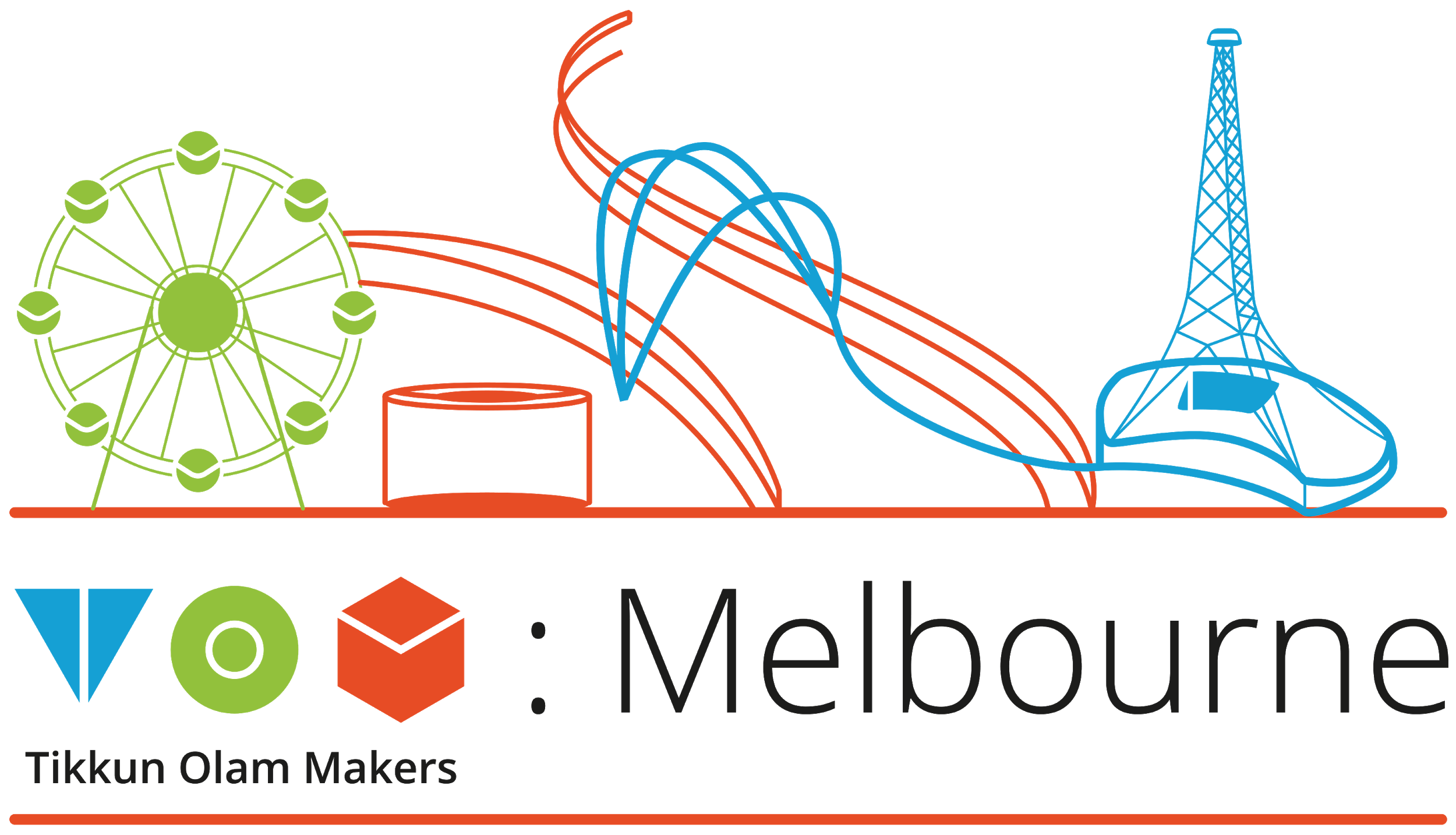 Build Instructions: Natalie AppiPad application that displays a daily schedule with visual aids Developed by: Sing Le, Elles Le, Oscar Lau, George Chen and Kellen Huang
In conjunction with: Jennifer Bur, Natalie Bur and Tamsin Bur_________________________________________________________________________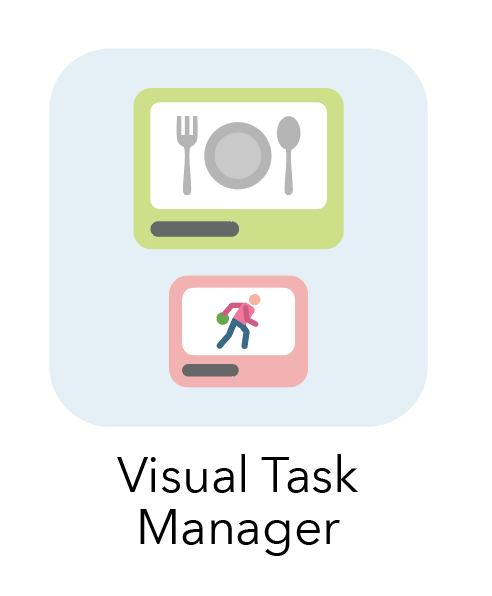 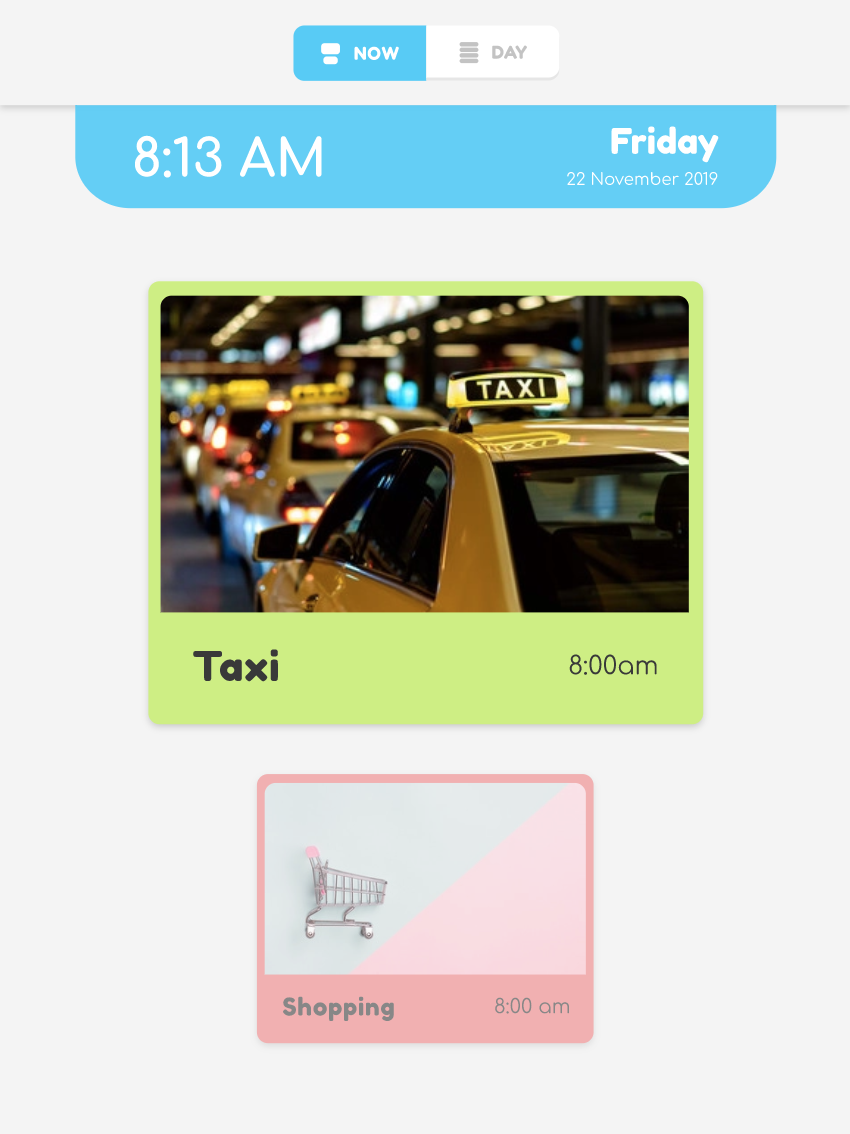 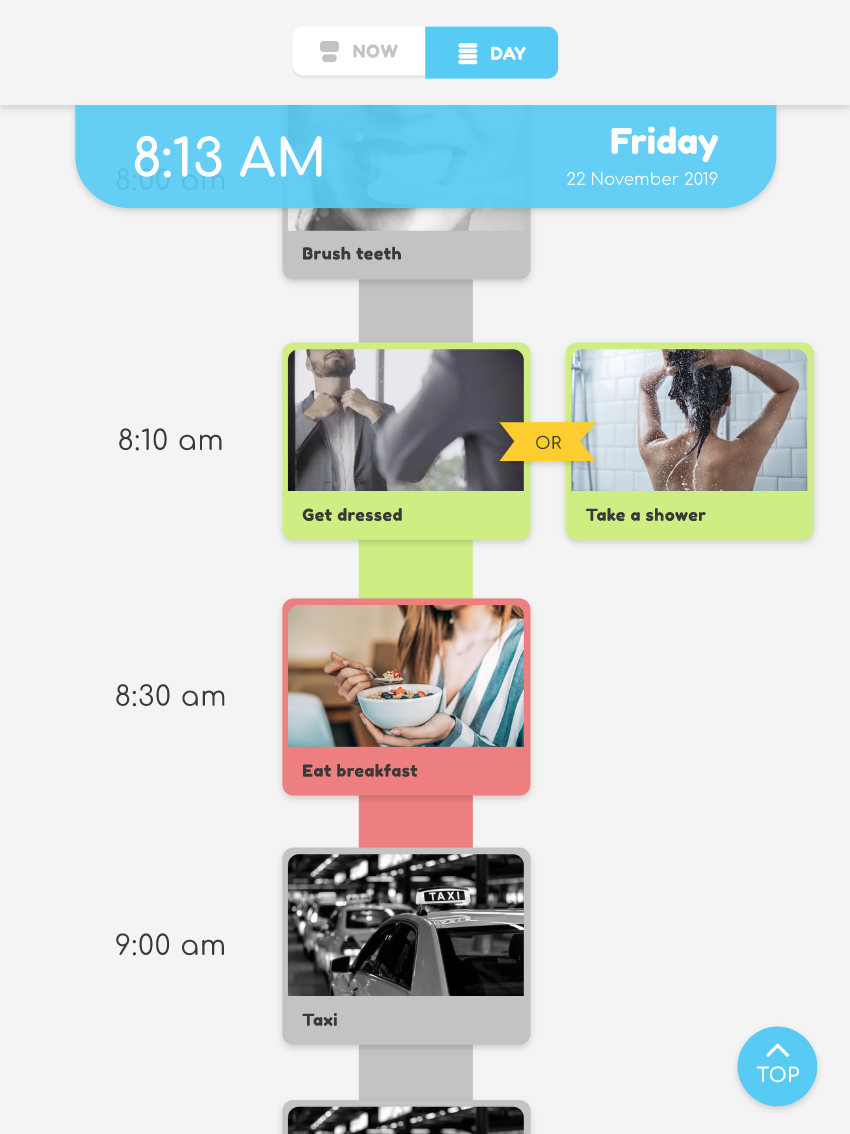 Approximate Cost:  -                             Time Required: 1 - 3 hoursVersion ControlGeneral Warnings and Cautions  Read through entire manual before attempting to build this device.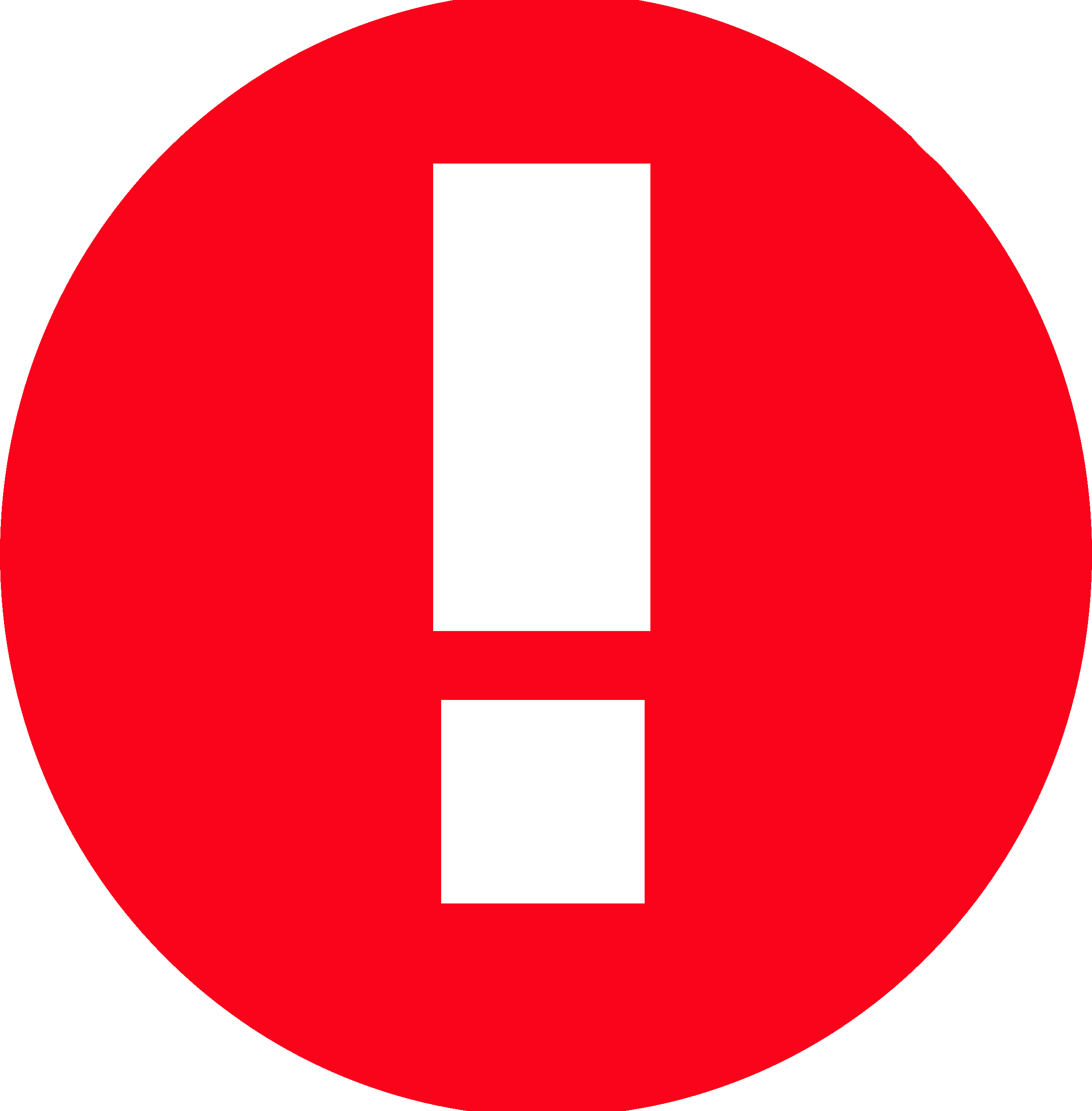  Do not attempt a step if you are unsure of what you are doing. Certain steps in this manual require experience with fabrication tools. <<General Warning>>. 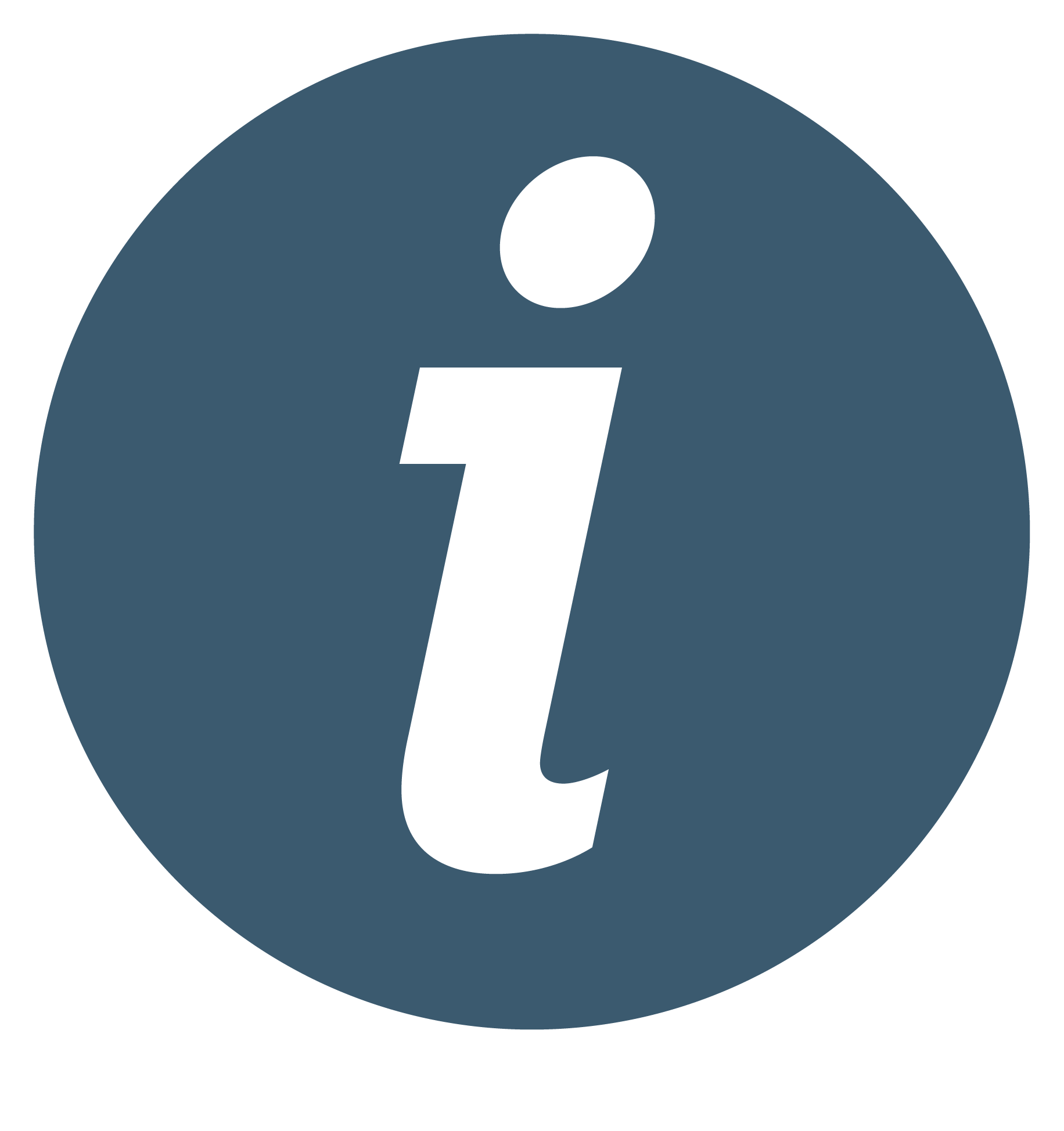 For assistance or clarification of any step, contact Insert contact info hereUser AssistanceFor any questions regarding the assembly, operation or specifications of this device, please contact Insert contacts for help with device usage or manufacturing Icon GlossaryThe following icons may be used throughout this manual—each with its own purpose. Caution: The caution icon is used to signify whenever someone attempting the procedure may injure themselves or damage their equipment. Note: The note icon is used to signify useful bits of information that complement the instructions. Reminder: The reminder icon is used to provide information for after the procedure is completed, such as tips for disassembly.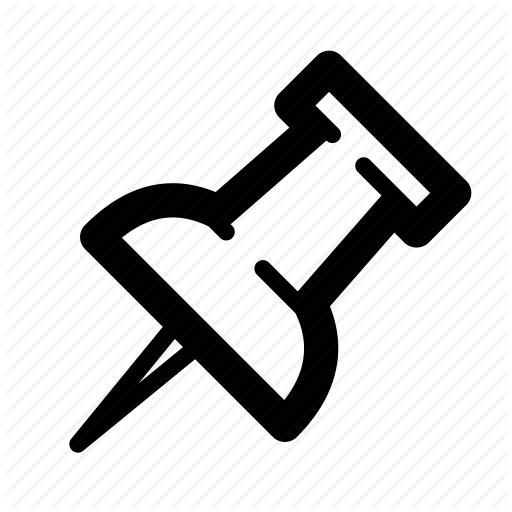  Need-Knower Specific: This part or method of manufacture has been designed specifically for a local Need-Knower. 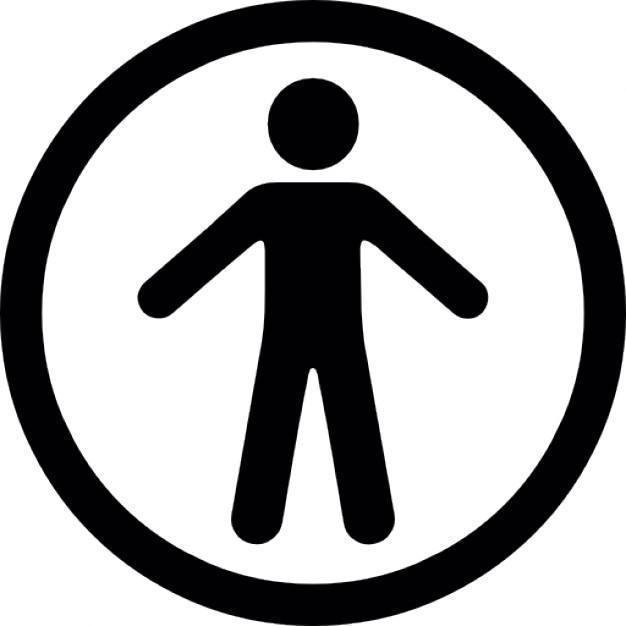 Need-Knower BackgroundJennifer’s daughter Natalie is a 24 year old woman with a severe intellectual disability on the autism spectrum from Moe, Victoria. Everyday she wakes but does not know what day it is or what activities she will be undertaking that day. This causes her distress and has resulted in negative behaviours.History of DevelopmentThis project started at the TOM: Ballarat Makeathon event in 2019. Please see Appendix 1 History of Development and Meeting Notes for more details.Purpose of DeviceThis iPad application will display her daily activity schedule which includes pictures of Natalie performing the task or the place of the activity to enable her to better understand her schedule for the day and what she is currently doing.ScopeMVPUser Stories:As Natalie, I want to be able to see what activity I’m supposed to be doing at a certain time to be able to remind myself what I’m doingAs Natalie, I want to be able to wake up in the morning and see what tasks I have on for the day to know what I should prepare forExtra:As Natalie, I want to be able to hear what the activity is that I am doing as I cannot readAs Natalie, I want to be able to see my memories again to show friends and family what I’ve been up to recently and how I was feeling*Now/Next Screen:Text to speech when cards is tappedRoll over to the next task after a certain amount of time (10 minutes)Now/next cards shows task name and one photoLoads as start screenAllow user to select a task when there are two optionsGrey out unselected taskAfter certain time (5 minutes) only show one task*If no task is selected, show both or generic activity card*Change the colour of the cards depending on how much time is left in the card*Amber 15 minutes beforeRed 5 minutes beforeTick shows 15 minutes before the task ends, otherwise nothing (optional: starts a countdown timer)*Day View:Text to speech when card is tappedScrolls up and down for all the tasksStarts on current time view*‘Back to top’ button that scrolls back to current time*Scrolls down to next day after a certain time (6pm) and make it clear it’s tomorrow**Tasks that were unable to be completed during the weekend (23 - 24 November 2019)Style GuideFonts Used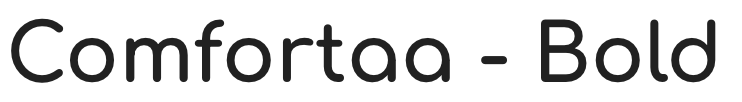 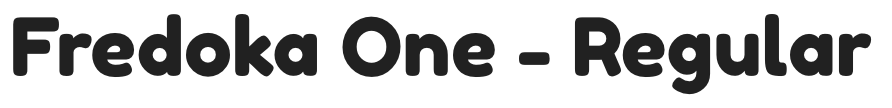 Colour Palette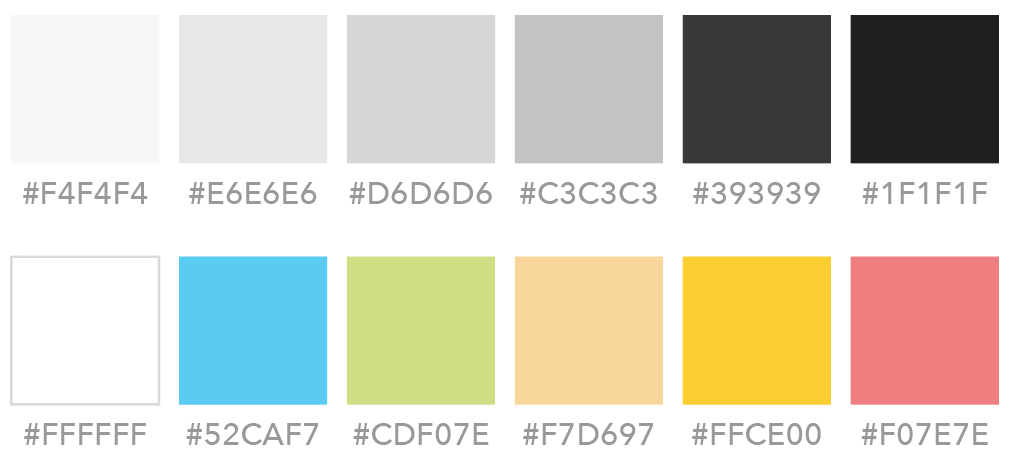 ScreensRequired Equipment and Software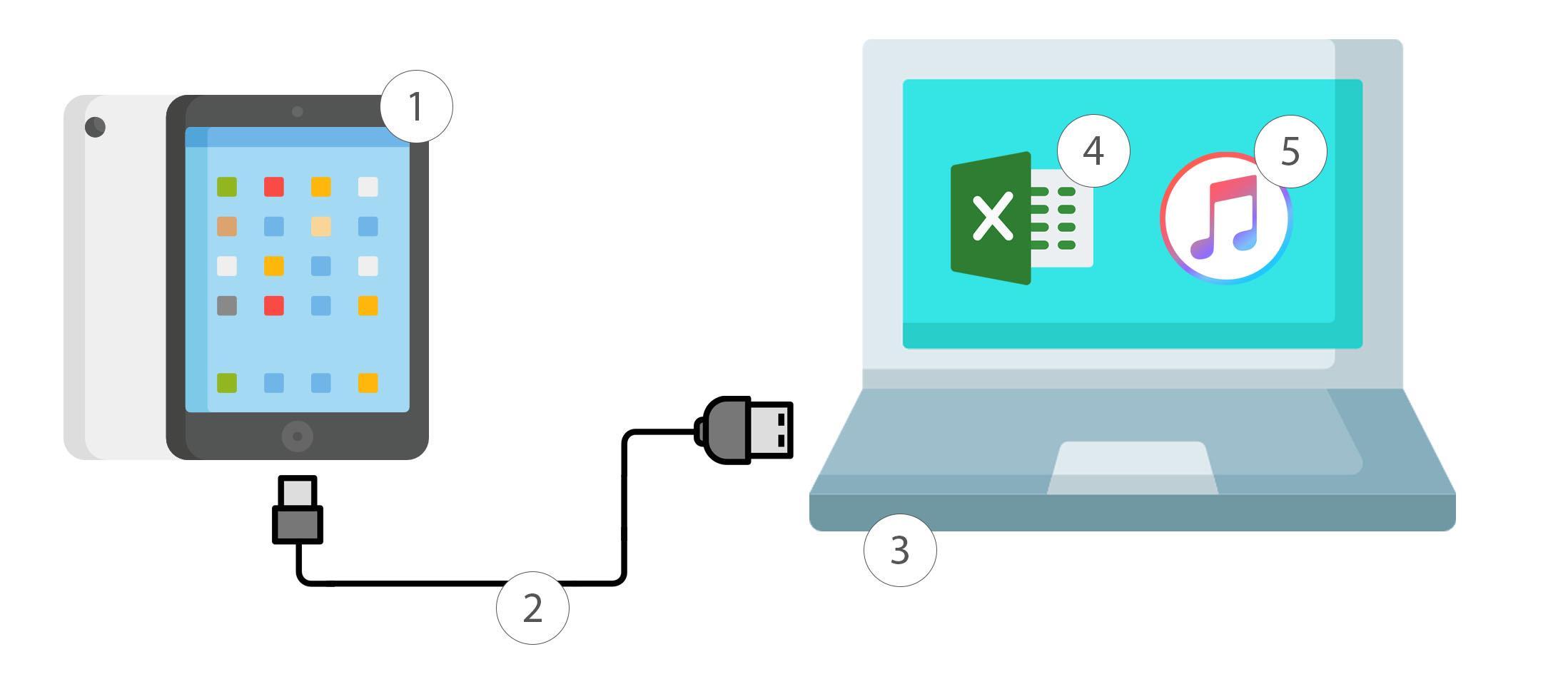 How toEdit the Schedule and PhotosOpen the file “schedule.csv”Edit the file with Natalie’s most current schedule. Currently there are 4 weeks worth of schedules as of 24 November 2019The file follows the following format and naming conventions. Please stick to this formatPlease note, the time must be in a format with 4 digits, see the example in the table above. By default, Excel doesn’t allow zeroes as the first digit. To get around this, follow the steps belowHighlight the entire column containing the start times by clicking “B” (red box)

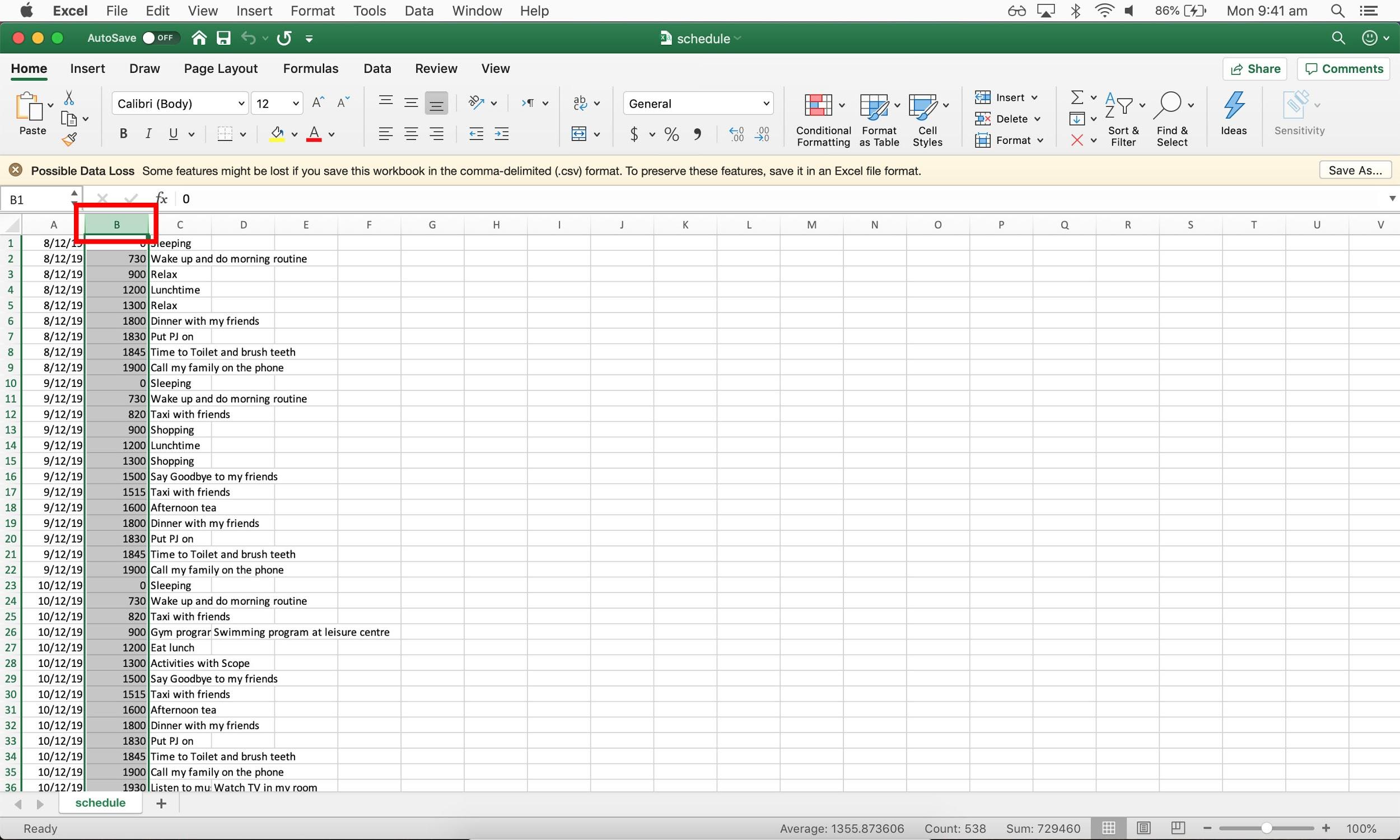 Click the dropdown arrow next to where it says “General” (red box) and then click “More Number Formats…”

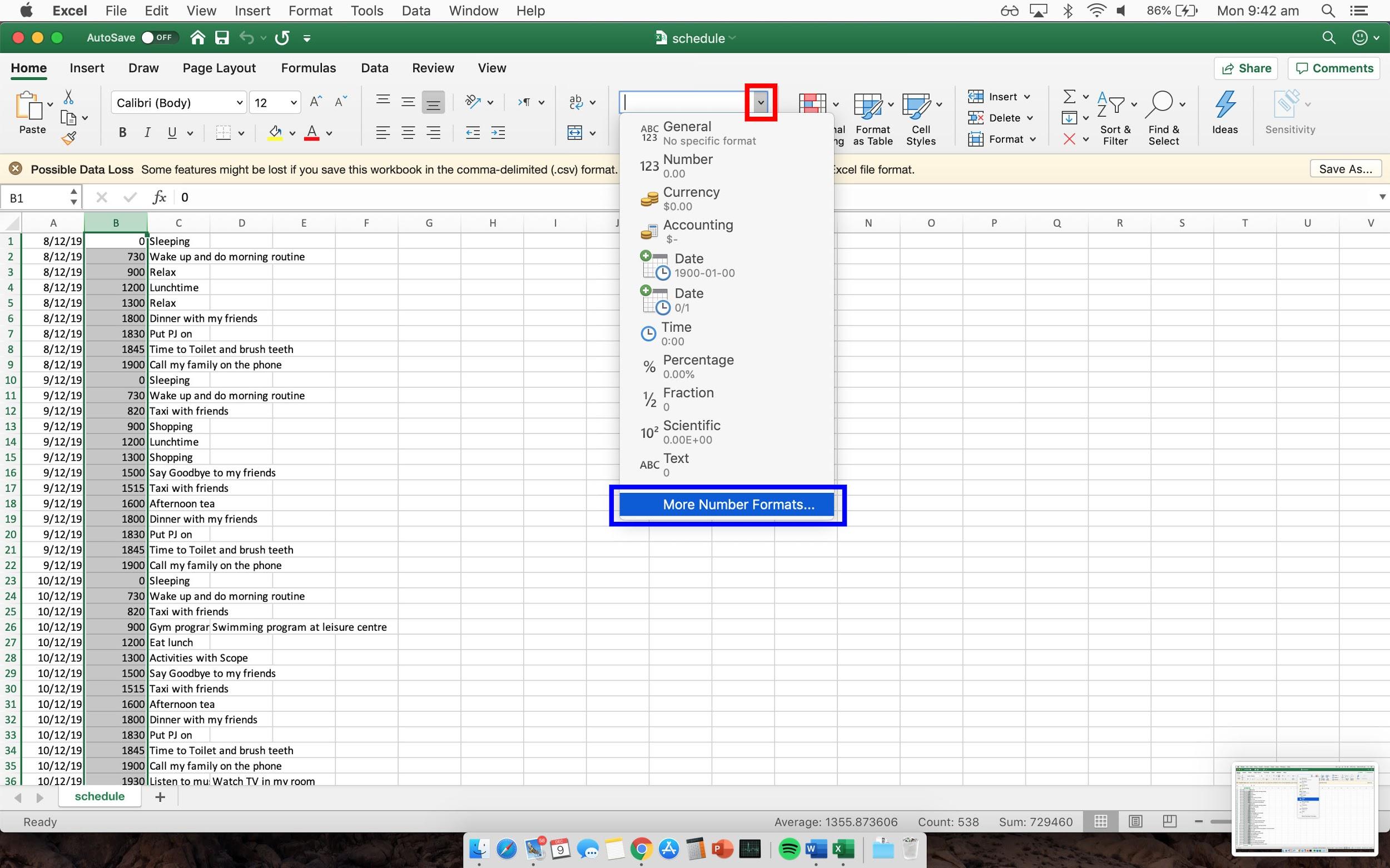 A popup dialogue will appear. Click “Custom” (red box) and then change the text to four zeroes “0000” (blue box). Then click OK.

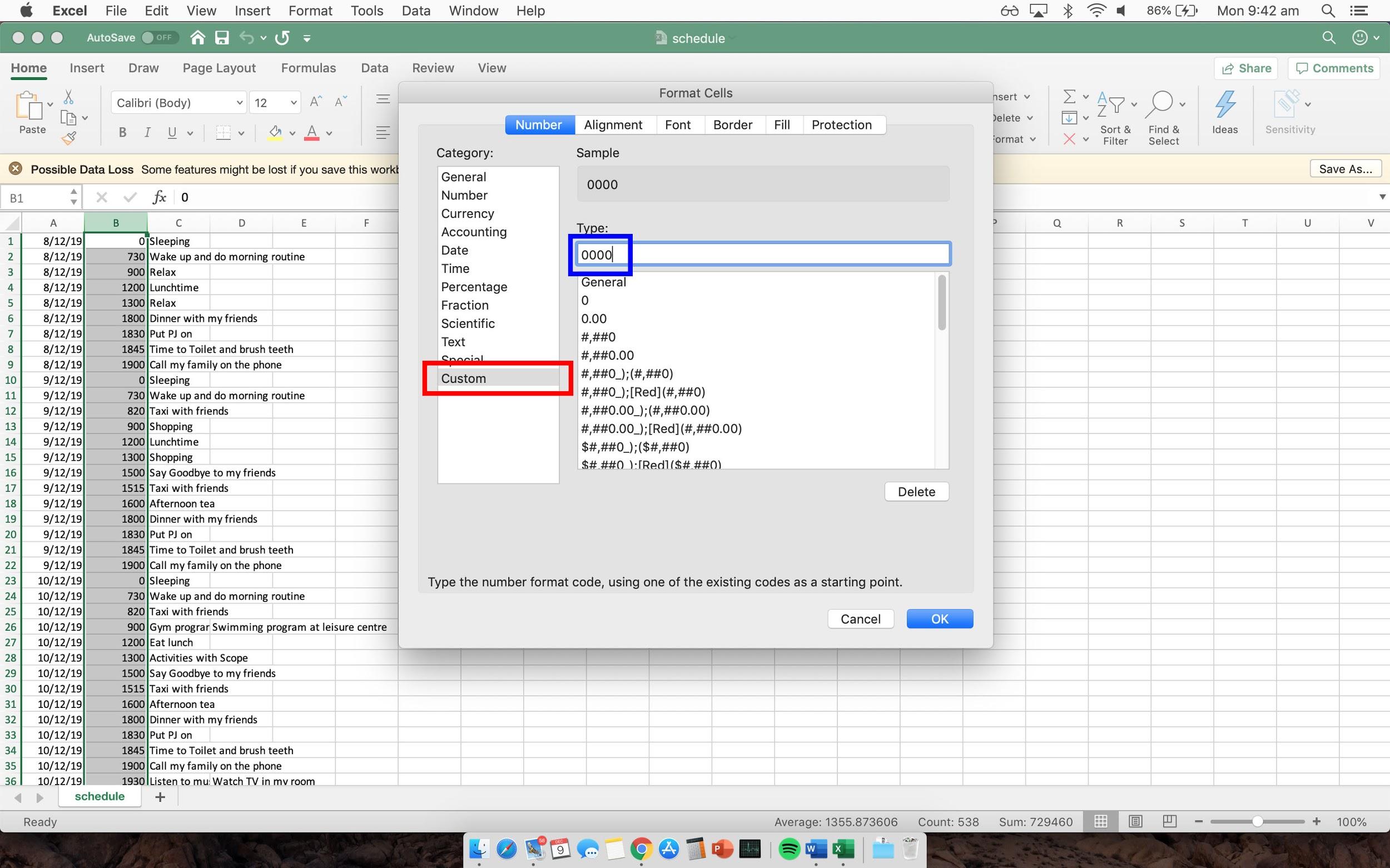 The start time column should now be in a format with 4 digits like below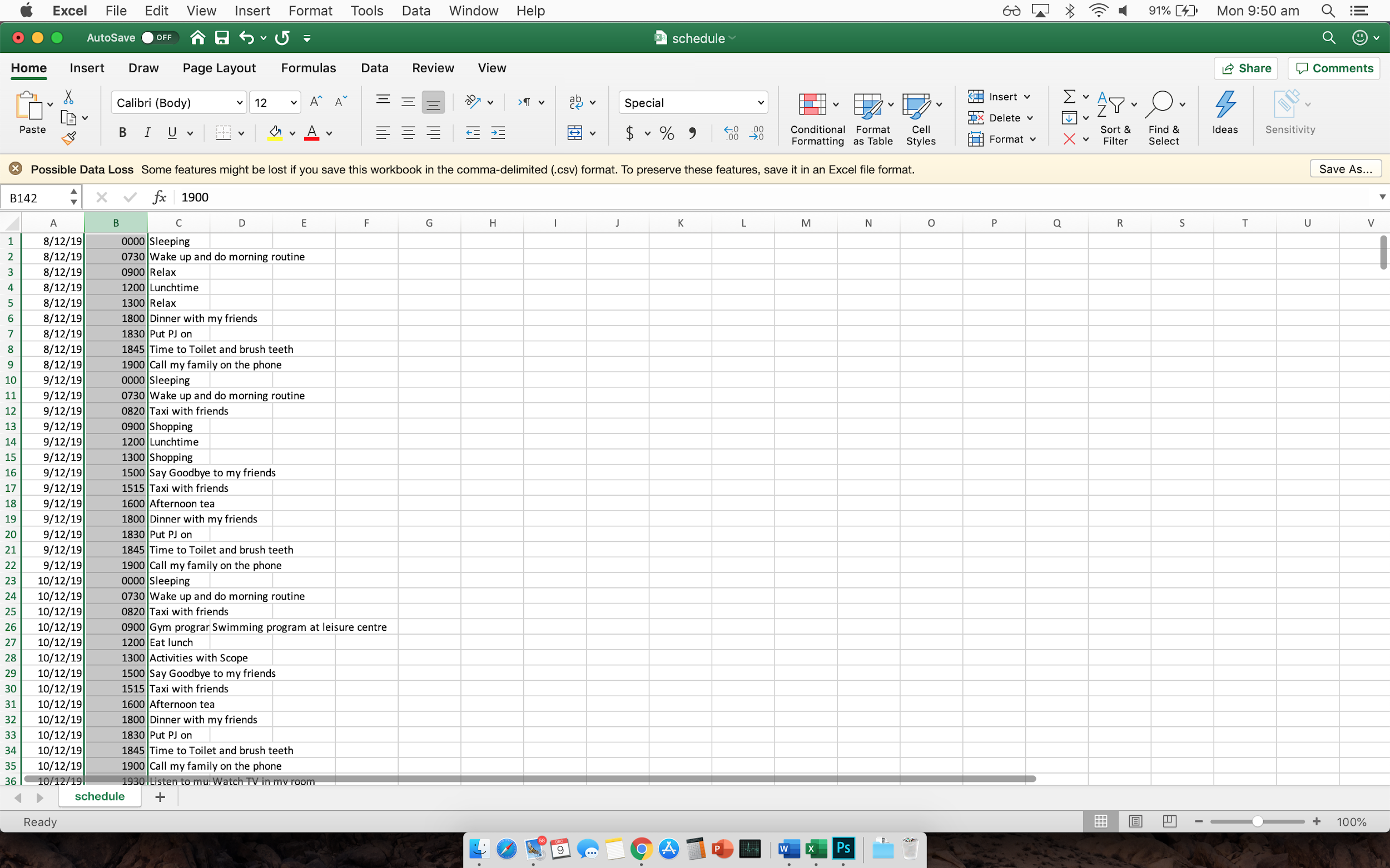 Create a photo and name it exactly as the description you have typed without any punctuation and all lower case. Please only use .jpg format
For example the images in the table above are called:wake up and do morning routine.jpggo bowling.jpggo swimming.jpgSave the images to the “photos” folderUpdate the Schedule and Photos on the iPadPlug the iPad to your laptop/desktop computer and open iTunes. Make sure the iPad can be seen on the computer; it should appear on the left hand side menu (red box)
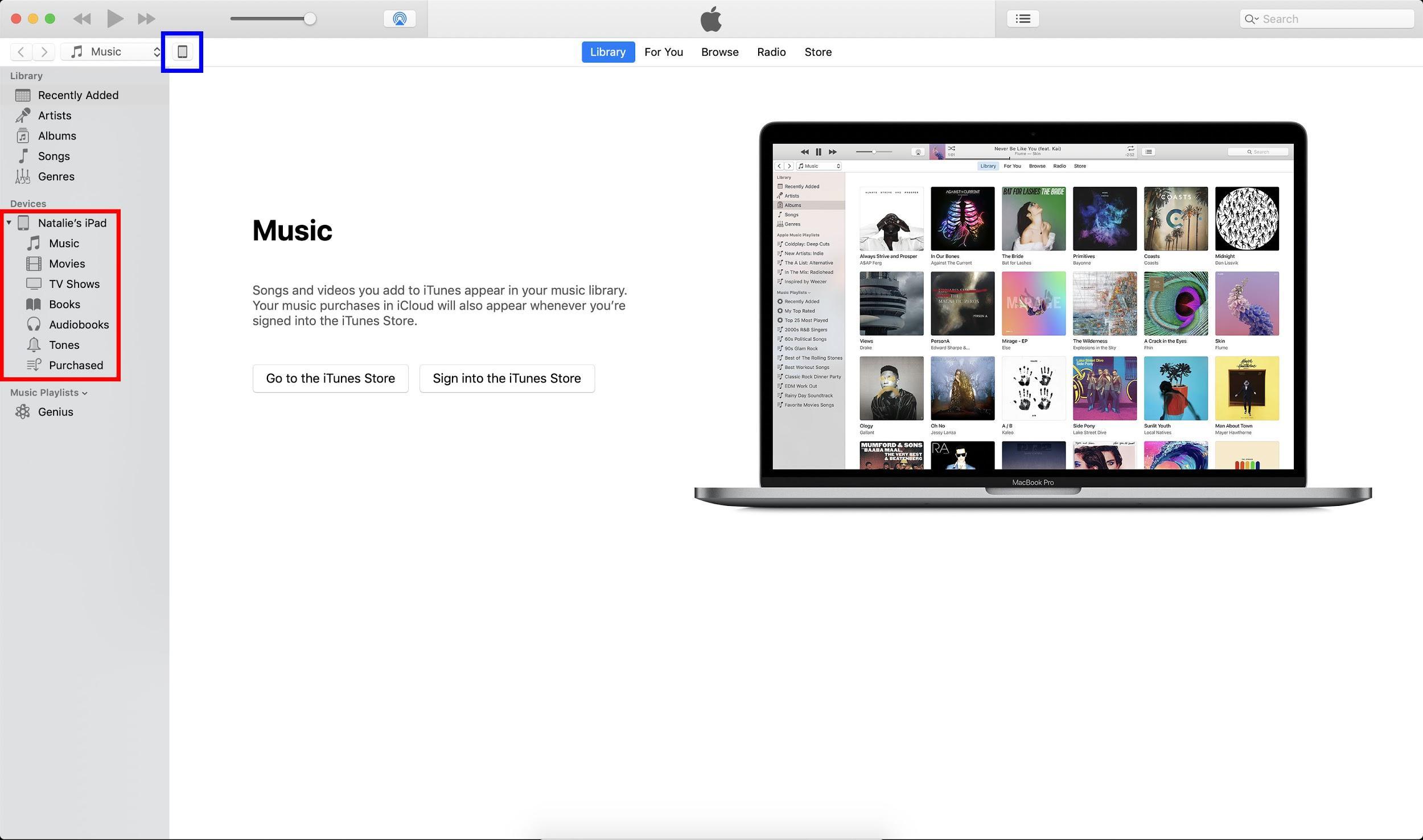 Click the button with the phone icon, next to the "Music" dropdown menu to access the iPad settings (blue box)

Click on ‘File Sharing’ on the left hand side menu (red box)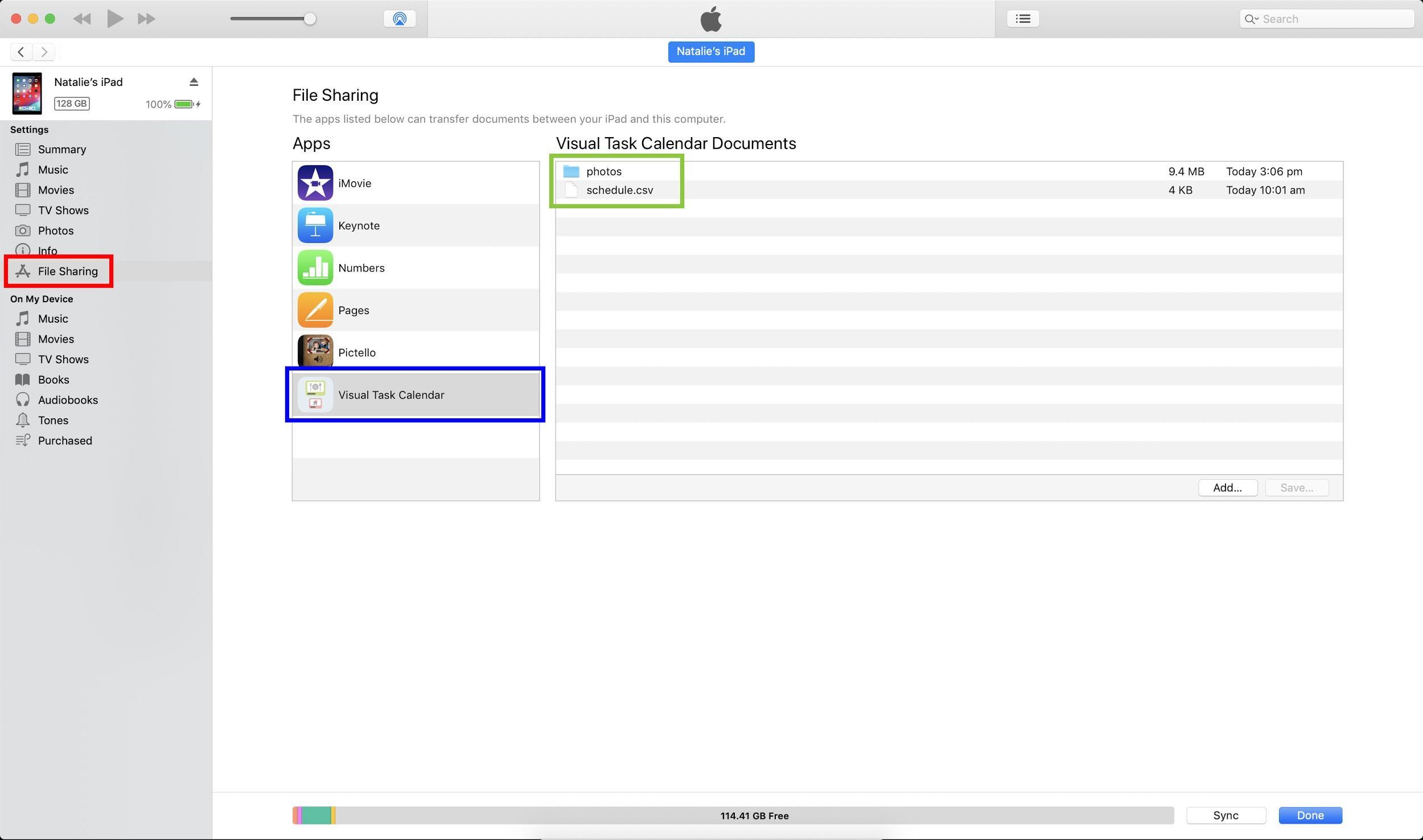 Click on Visual Task Calendar App (blue box). You should see a “photos” folder and a "schedule.csv" file (green box)Click "add" (red box). A pop-up will appear. Locate your new "schedule.csv" file on your laptop/computer and select it (blue box). Then click “add” (green box)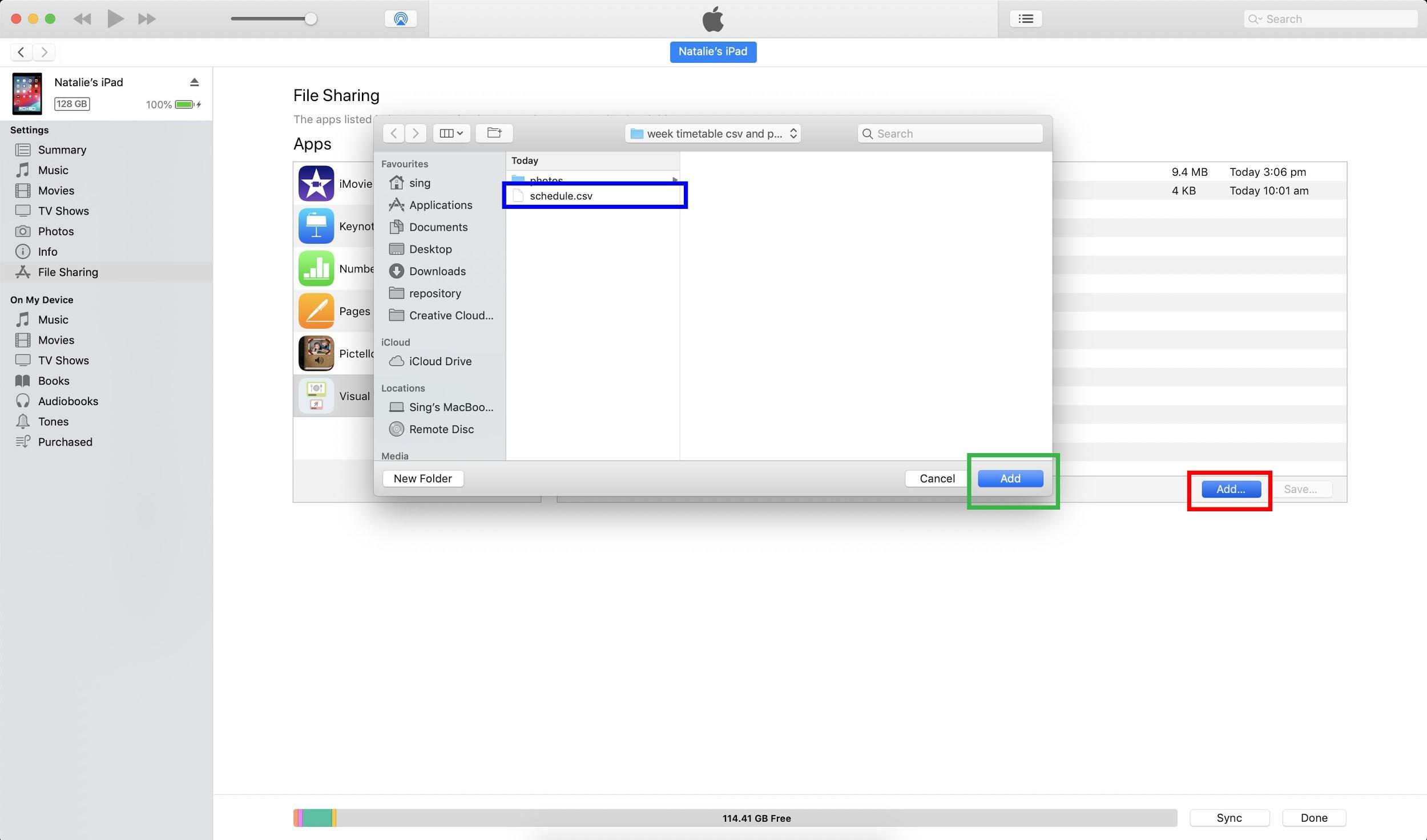 Another pop-up will appear, click "replace"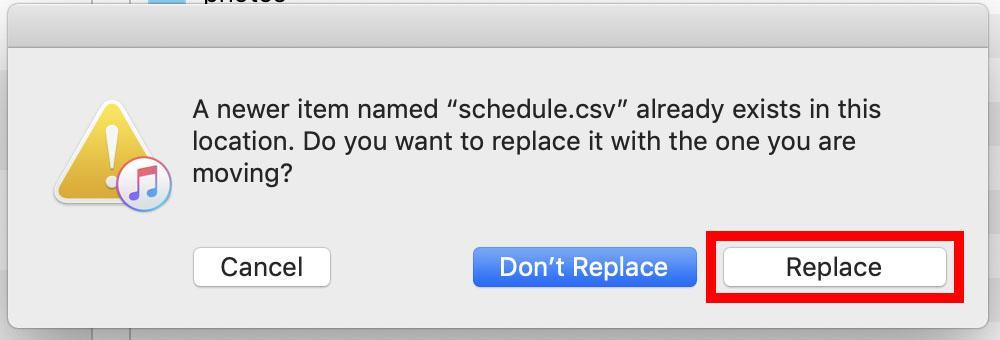 Repeat steps 1 - 6 with any photos you have created or editedAppendixHistory of Development and Meeting NotesDesign Brief NotesName: Natalie (Mother: Jennifer, Sister: Tamsin)Gender: FemaleAge: 24Location: Moe, VICiPad 5th generation (128GB)iOS running: 13.2.3lives in supported accomodation (doesn’t live at home due to family issues)can’t read, words help develop the storyCurrently lives at the support house, doesn’t use anything other than going through just a routine that they are doing“Comics” shows set routine - good because same as development schools but didn’t flow beyond schoolHas database of photos of Natalie performing tasks -> makes it more real to NatalieHas access to ipad (uses app “pictello” suggested by OT)House to take photos of task orientated imagesShe has access to ipad and use an app program where the speech therapist found which tells her the routine on the activity to takeTry to broaden her ability to communicate but currently only has some topics she can talk aboutGives her time to process the next eventNo other Assistive technology except for the ipadHabitual, falls into a routine: upsetting for Natalie if she doesn’t stick to her routine: vocal, frustration, anxiety, things in the world aren’t right commonly deletes and moves things around (habit of going into calendar and moving things around)can be accessed by natalie, support workers, Jennifermonthly, daily, ‘first-then’ / ’now-next’Can’t read social cues or her own cues: another app that expresses how she’s feelingDoes not have access to phone or other assistive technologyShe needs a cue ->action -> reward routine - to understand that the ipad is what she needs to use Best solution for Natalie on the day of the event: to have one trusted person, one voice to calm her and help her 1 on 1. Redirecting her or going to a quiet room to calm downMake the world a bit more structured and have a bit more control - have a bit more autonomy Can confidently do 1 - 2 activities (get a cup and put on table) - at what point will it be overload of sensory?https://ghr.nlm.nih.gov/condition/acrocallosal-syndrome#targetText=Acrocallosal%20syndrome%20is%20a%20rareObjective: make nat’s world more structured and reduce anxiety as she doesn’t know what’s coming - helps her to feel more in control, no way of being able to help her control her world moving into coping mechanisms for her anxiety. Has dogs (golden retrievers), cat called Tiger, Georgie and Yellow: cockatielsWord needs to be kept simpleTriggers: little dogs, high pitch noisesShe is very social and likes going out spending money and likes buying pyjamasMeeting people is her hobbyShe doesn’t like the attention on her, but is sociableCalendar app to talk about what she is going to do or like to doLocking an event in place in the calendarLock the calendar (watch the full pictorial before moving into the next section)Colour codedPlaying music as a reward Request overload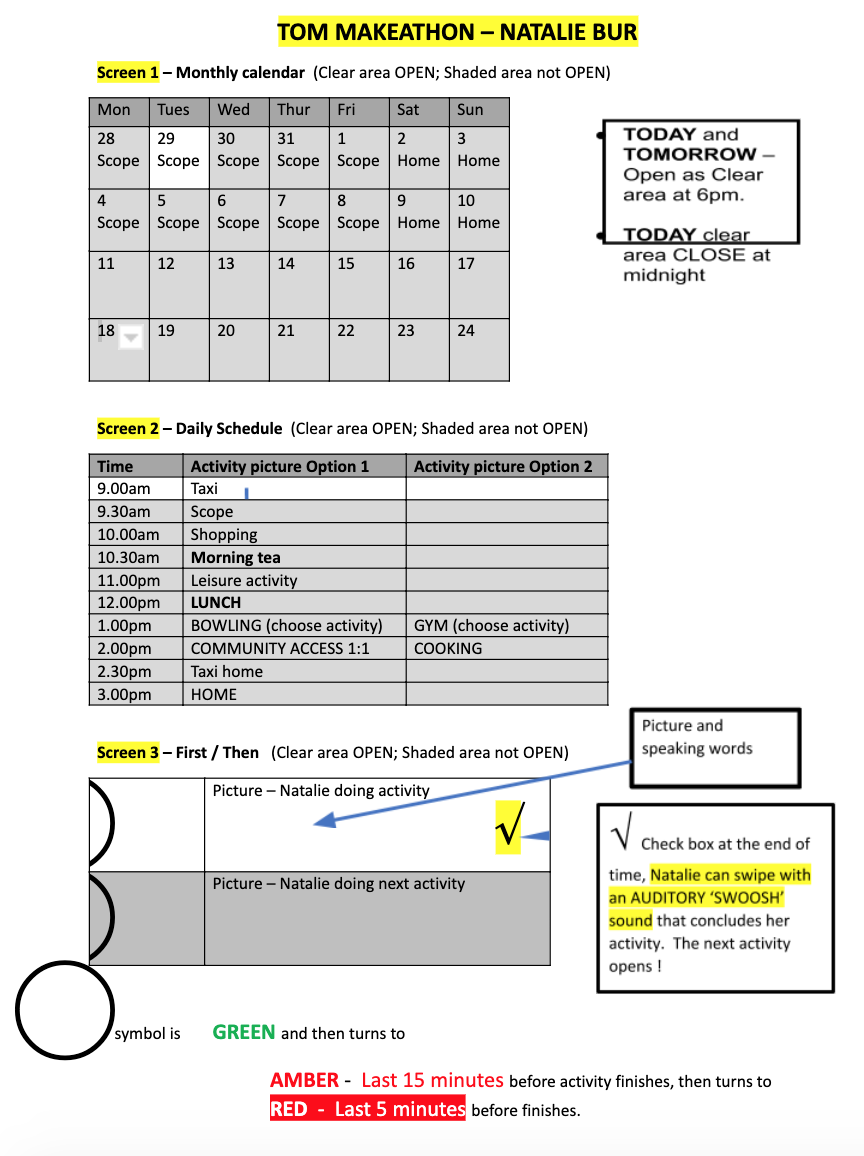 Further QuestionsDoes Natalie ever stop wanting to do the task in the middle of a task? Hahaha yep!  This is part of the purpose of the Calendar App to keep her on task. She is easily distracted and Staff would use the App to bring her back to the task at hand. She attention span is 2-3 minutes. The Day Program co-ordinator stated that she was engaged for a whole 5 minutes when showing other clients or staff the Pictello stories. That would be the longest she has concentrated.     What does Natalie do in that free time if she happens to complete an activity early? She can play games on her iPad or she likes to socialise. She loves pushing the wheelchair clients around and generally being a Mother hen.  Does she ever complete an activity early? I would like to say she is engaged at all times, but we all know that doesn't happen. At times the tasks are boring or she is tired or unwell, and maybe at times she just isn't interested on that particular day. Day Program staff do provide other activity options, that might include going for a walk, doing some craft activity or helping someone with a task, or having lunch early, going to see the Day Program Co-ordinator for a chat. PS she LOVES SHOPPING, especially for PJ's, Handbags, Doona Covers, Chinese Honey chicken and Iced Coffee drinks. Just a few examples.Does Natalie understand a task is completed or is it guided by someone else?  Initially it will be guided by Staff/Carers until she is aware of its purpose and how to complete the task, then she will be capable of being in-charge. (Her favourite past time. She would have been a Teacher or Boss if she didn't have a disability).  Anyway, this is an aspect of her life I would like to encourage. After all, she doesn't have much control of anything.Would Natalie understand/remember to check the box on the iPad app after every task that she completes? Otherwise there might be a build up of tasks which will be confusing. Fair statement. I agree that a build up of tasks would happen. There would be times, however, that being able to be in control would keep her on task.  Maybe, after 10 minutes the next task would commence regardless. Only a suggestion.How often does Natalie's tasks change? Day to day? Weekly? Monthly? Per term?  Day program changes every term, but only a few activities, otherwise it would be too distressing. The Scope staff will be able to adjust the Calendar App. They have been proactive when taking photos and developing Pictello stories. The House routine is static.  Weekends change weekly due to my availability, her Dad's health and when we can have her home. So Weekends aren't as structured.Does the workers have access to the iPad? Yes both the House  staff and Day program staff have access to the iPad. How often do they check the iPad? Very good question! Scope regularly check and add Pictello stories, but the House less so. This App will assist the House with behaviours when it’s used, so it will become daily.  What is Natalie's favourite colours: Pink, Green, Purple, Blue, Black and songs?   Toto (song: Africa); ABBA (anything); Queen (Bohemian Rhapsody); 80's music.Routines and Schedules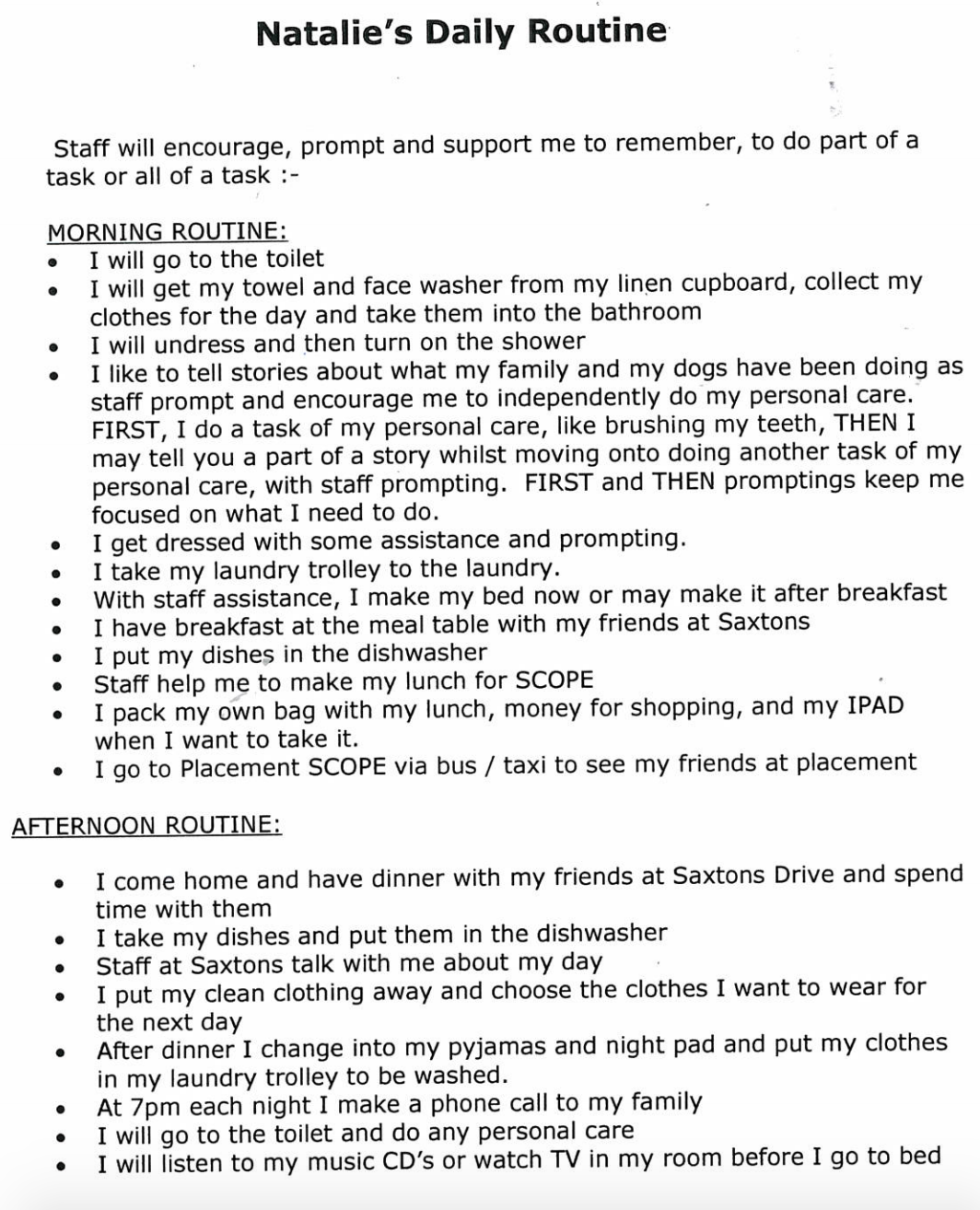 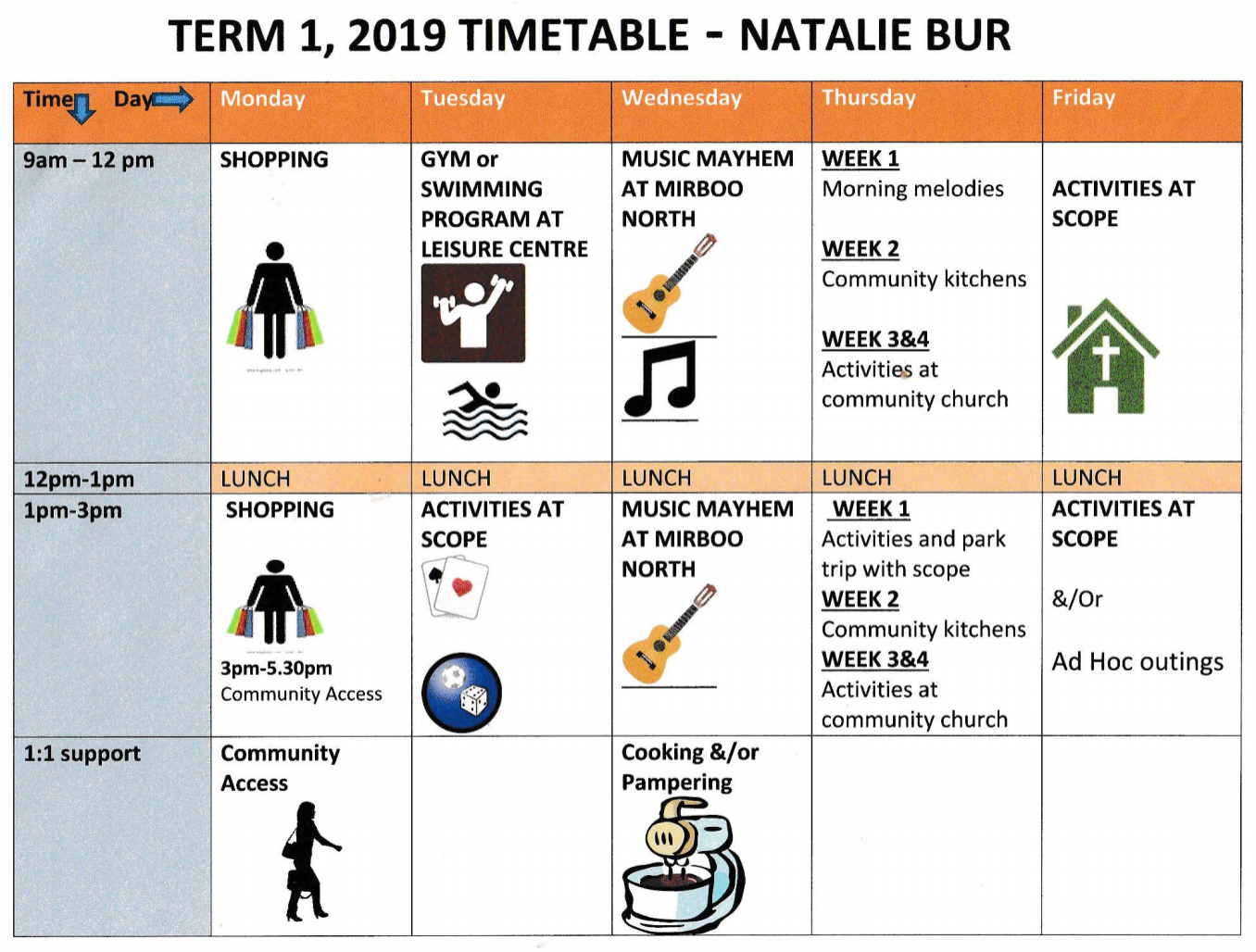 DateDescriptionVersionAuthor30/10/19Digital Product File template creation 0.0Ben Shemesh23/11/19Started sections: title page, need-knower background, purpose of device, physical description1.0Kellen Huang24/11/19Edited product file template to align with software product file. Completed product file documentation1.1Kellen Huang9/12/19Updated how to to include changing time format to four digits1.2Kellen HuangScreenDescriptionApp icon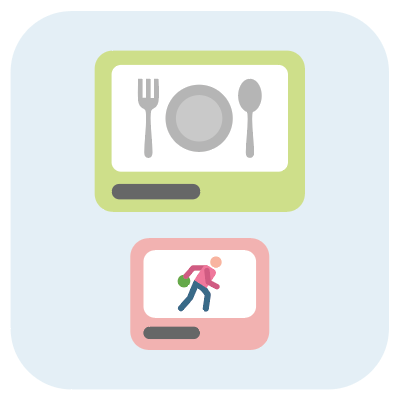 File name: appicon.pngHome screen /Now-next ScreenFeatures:Current task card is greenCurrent task card is larger than next task cardNext task card is slightly transparent and redNext task card is smaller than current task cardWhen task card is clicked, task description is read out using text-to-speech15 minutes before current activity endsNote: unable to be completed during the weekend (23 - 24 November 2019)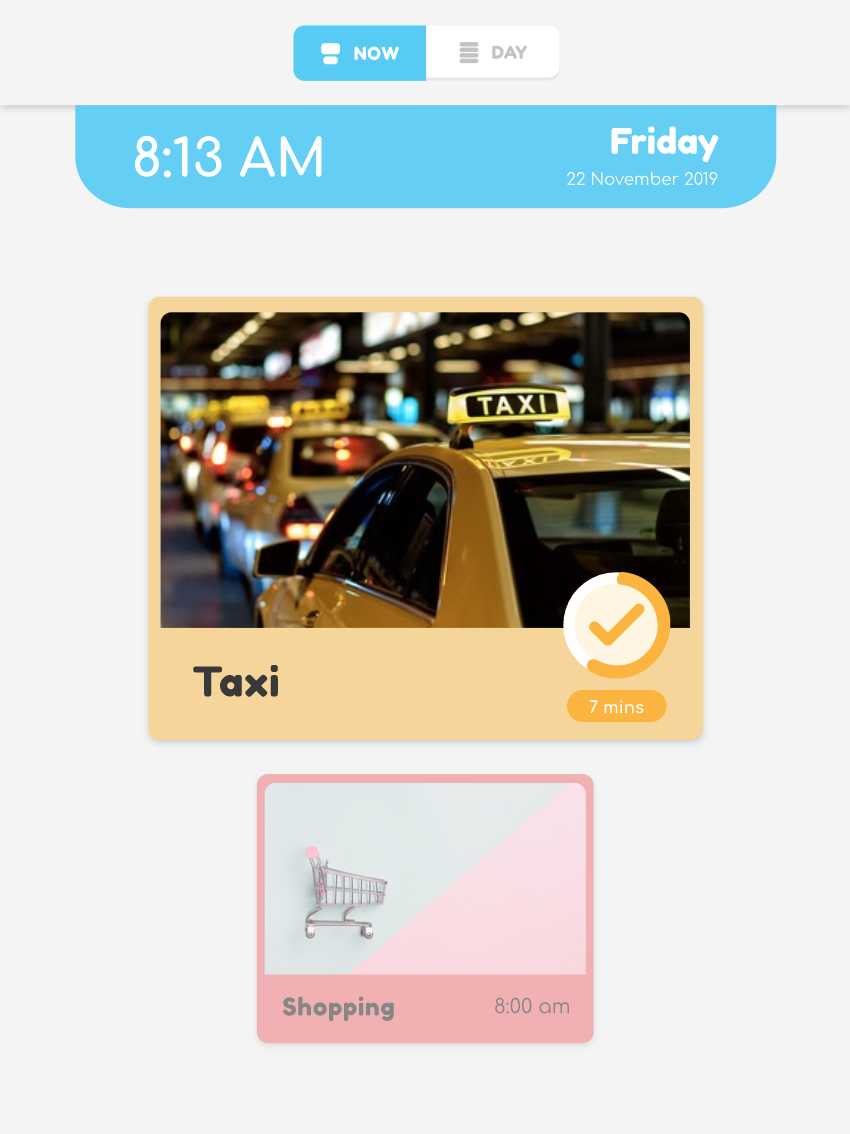 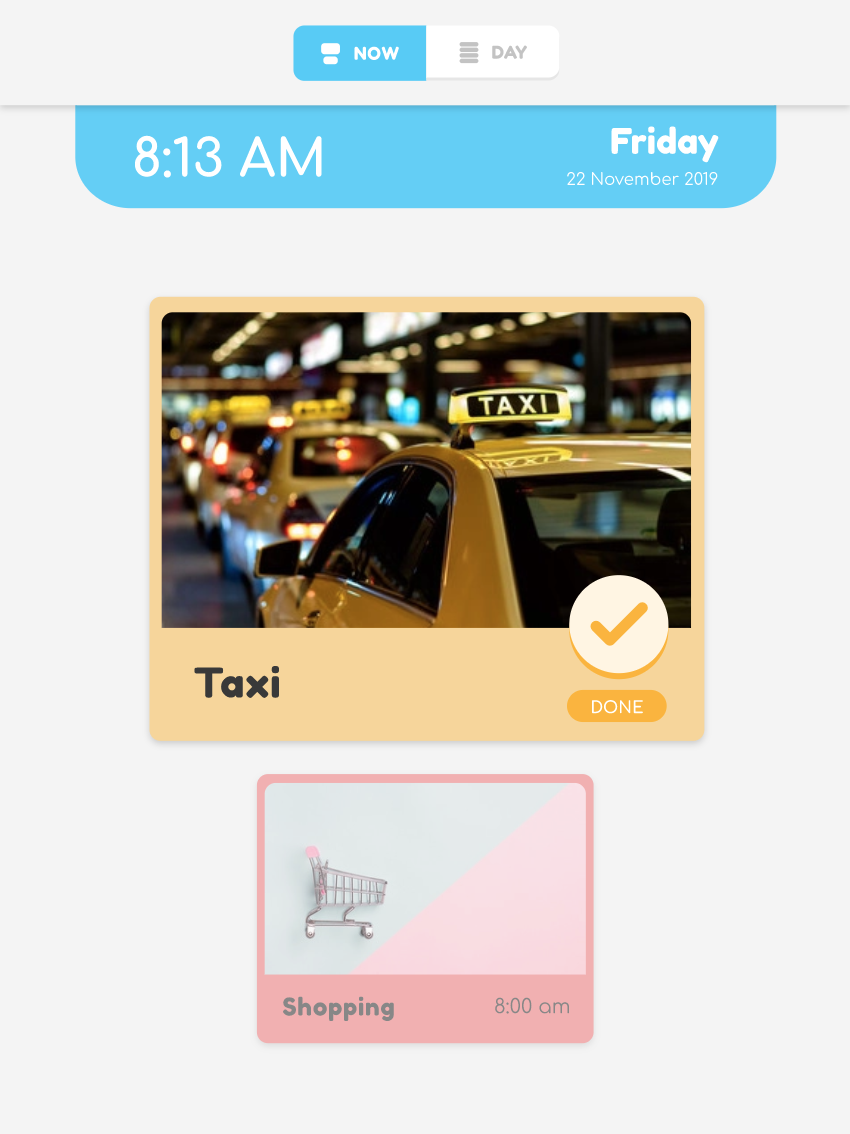 Features:Current task card turns amberCurrent task card has a 15 minute countdown timer in the bottom right hand corner with a clickable tick iconWhen current activity ends / next activity beginsNote: unable to be completed during the weekend (23 - 24 November 2019)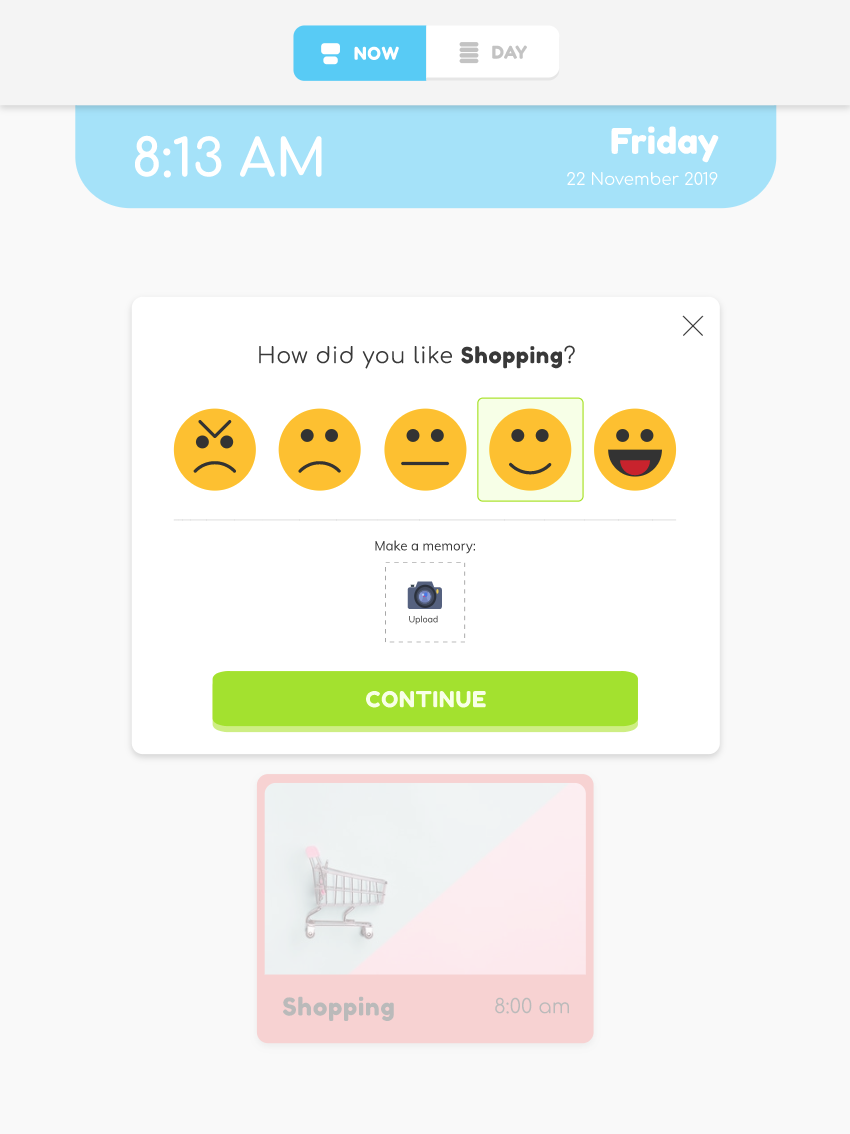 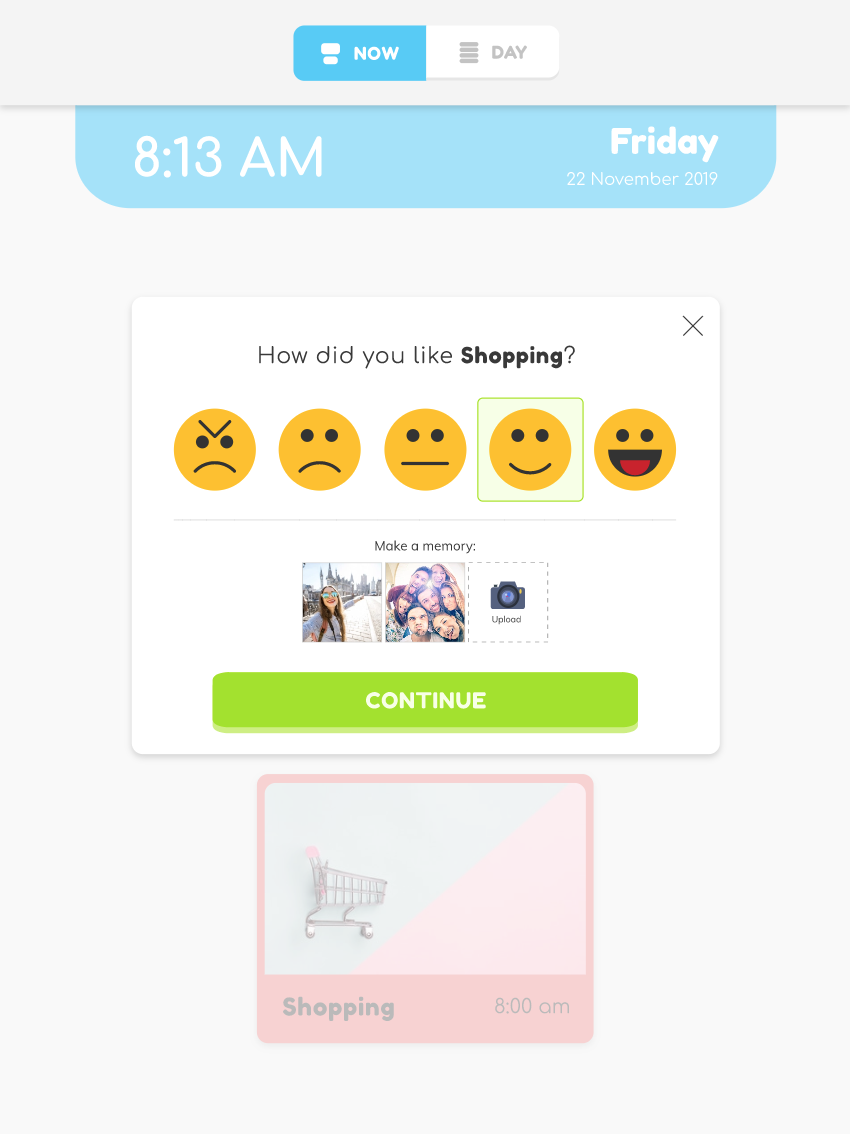 Features:Current task card is replaced with ‘feedback card’Feedback card asks ‘How did you like <task>?’ with 1 - 5 scale of emotions represented by emotion iconsFeedcard card has the option to take and upload photosWhen there is an option between two activities*Tasks that were unable to be completed during the weekend (23 - 24 November 2019)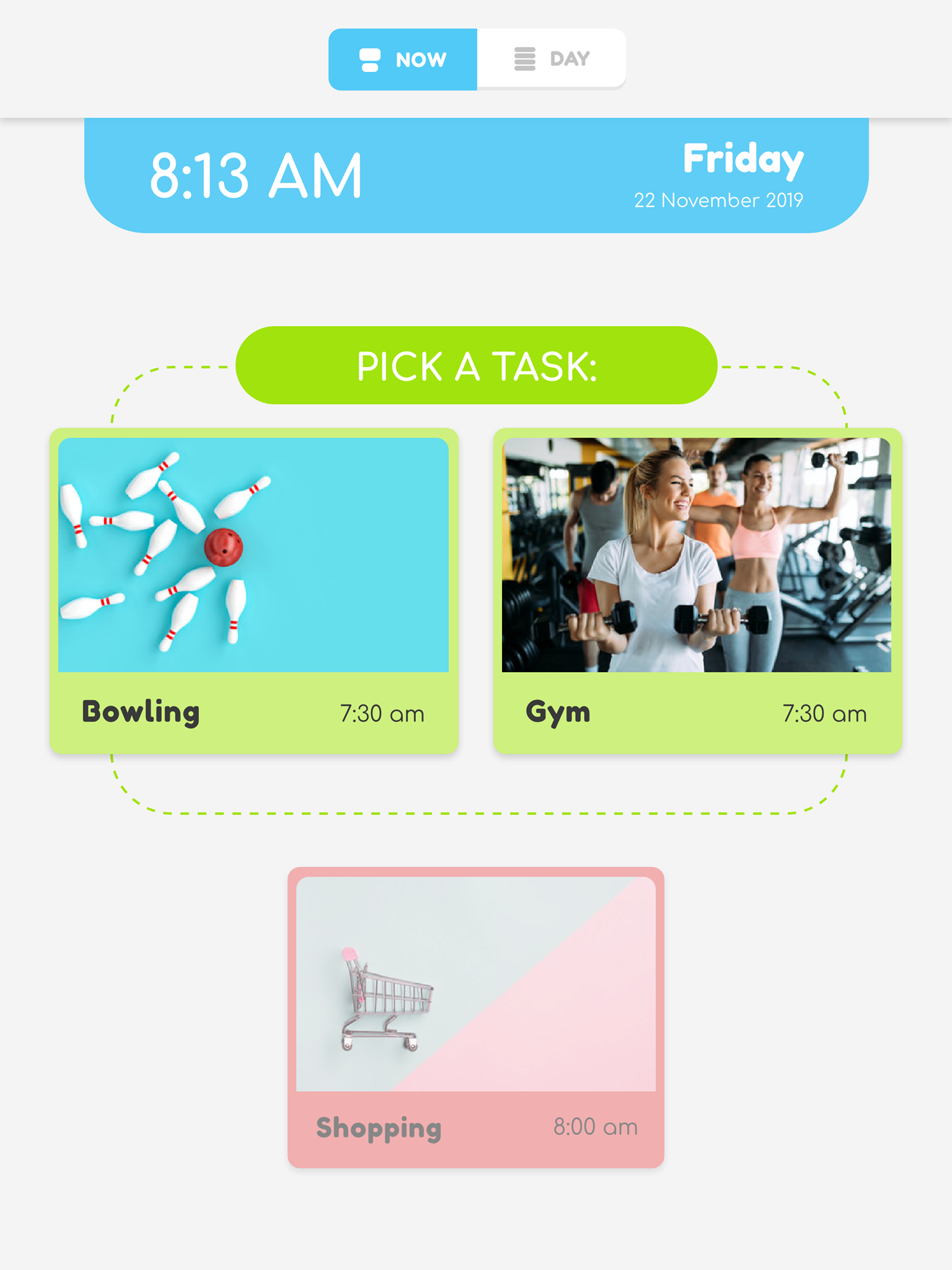 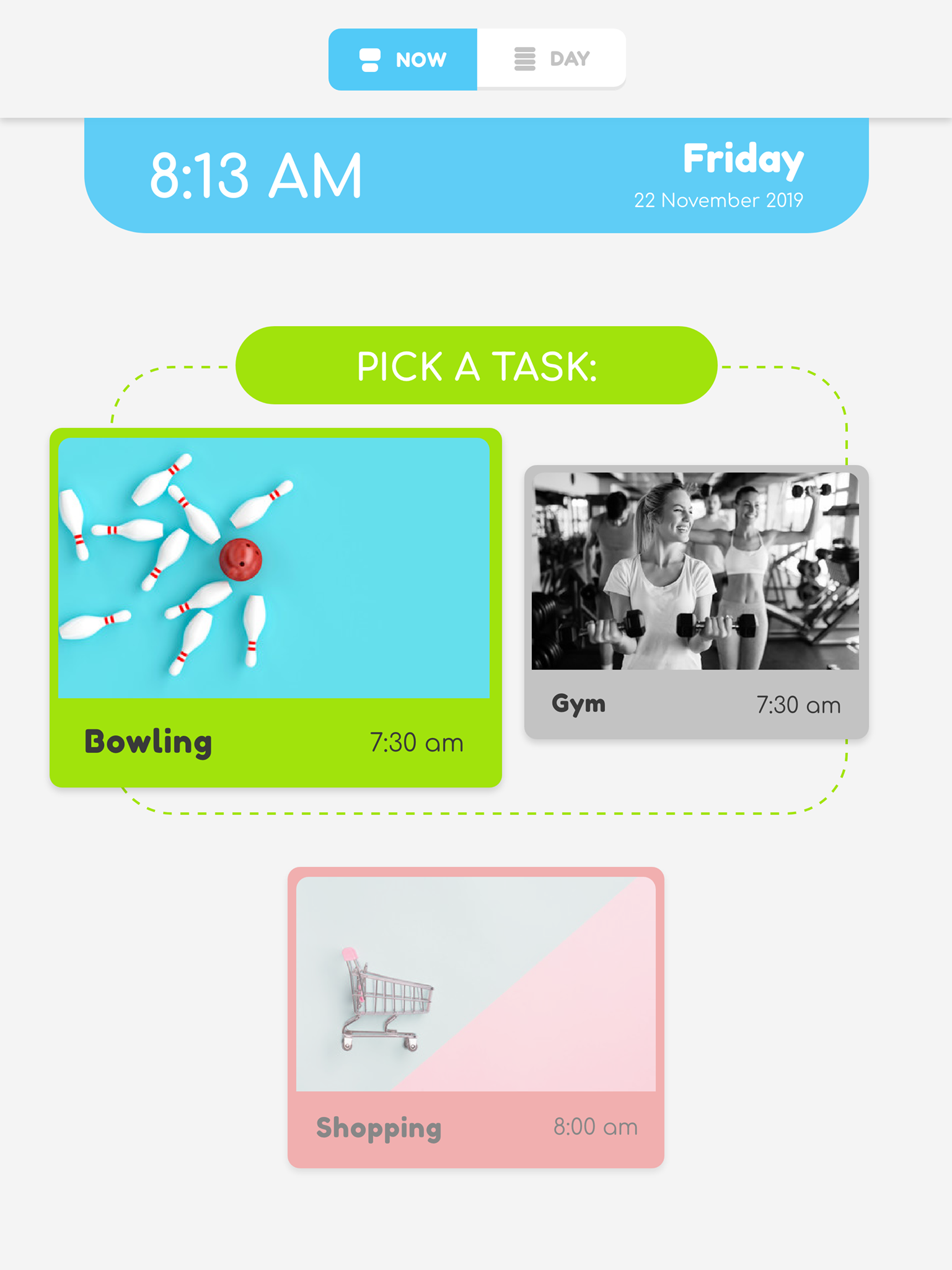 Features:Shows two task cards with the two options of activities and prompts user to select one task cardWhen a task card is selected, the selected card enlarges and turns a brighter greenWhen a task card is selected, the non selected card shrinks and is greyed outSelection can be edited within 5 minutes of task starting*After 5 minutes of task starting, user will unable be able to change selection*Daily schedule screen*Tasks that were unable to be completed during the weekend (23 - 24 November 2019)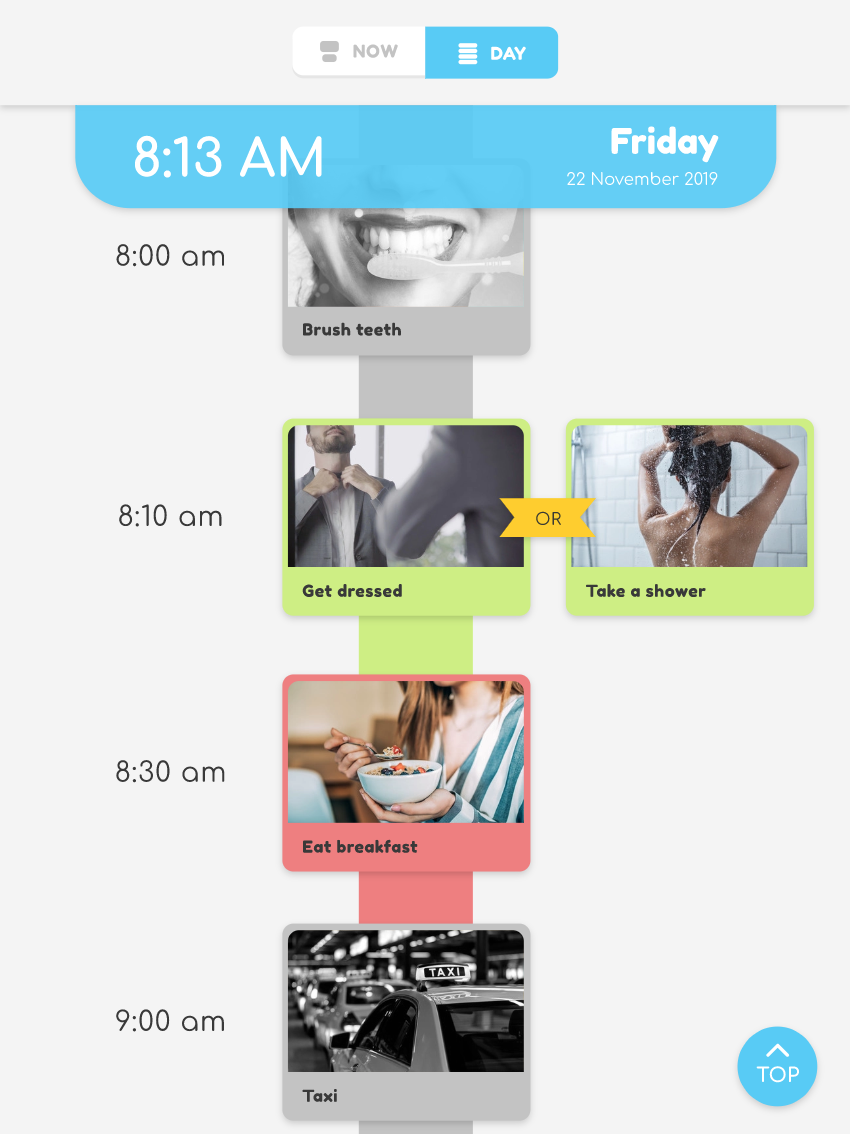 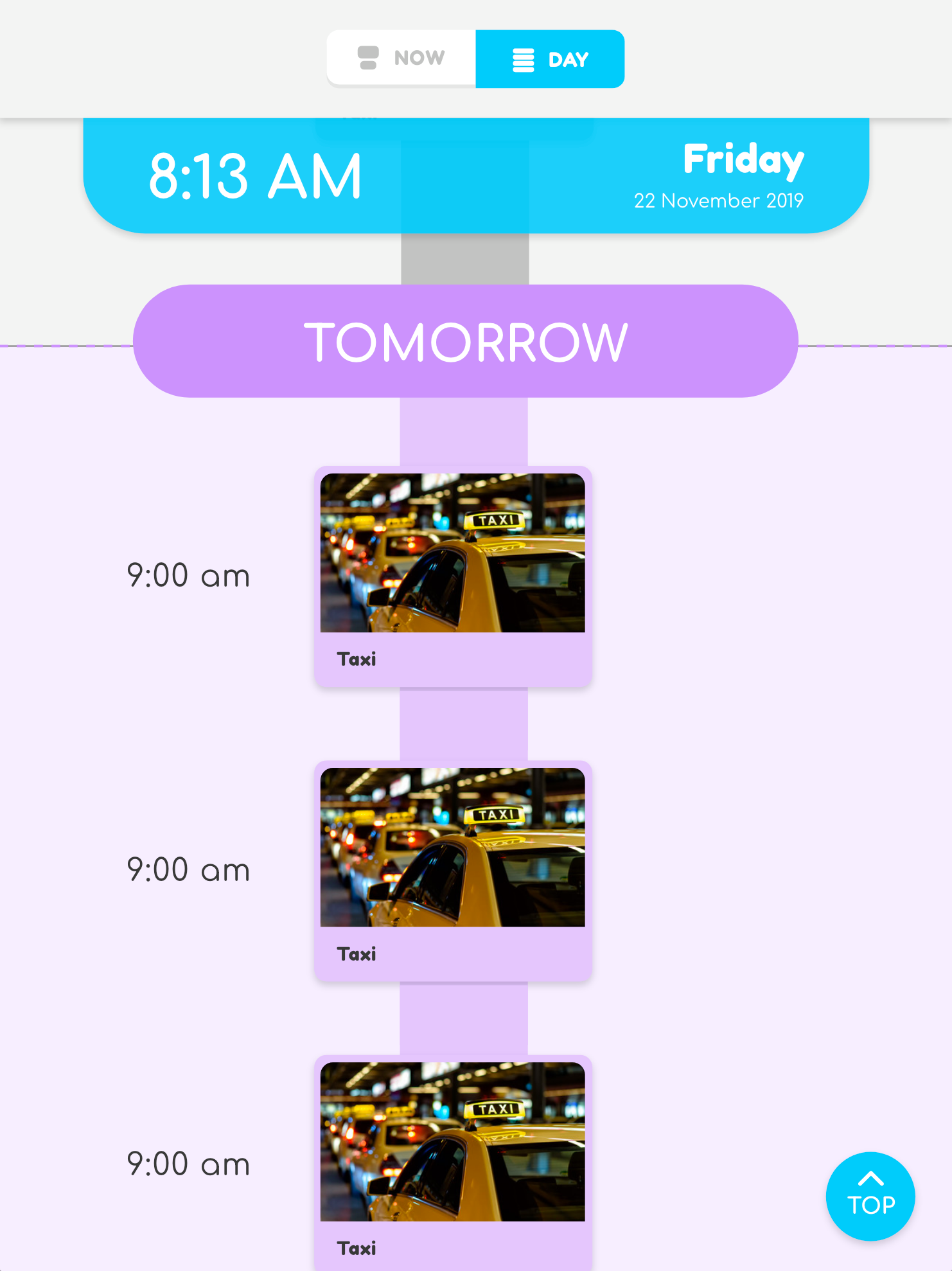 Features:Scrollable screen that shows all activities of the dayCurrent and next activity cards are coloured green and red respectivelyPrevious and future activity cards are greyed outAble to scroll down to the next day’s activity cards after a certain time (6pm)*It is clear the next day’s activity cards are for the next day. In this case, there is a large title in a colour outside of the colour palette and the section is also in a colour outside of the colour paletteNo.Item Description1iPad2iPad-to-USB cable3Laptop/desktop computer4Microsoft Excel (or similar program that can create .csv files)5iTunesColumn 1Column 2Column 3Column 4Date in the formatDD/MM/YY for example 10 November 2019 will beStart time with 4 digits in 24 hour time without any punctuation. For example 8:30am will be the followingDescription of taskDescription of alternative task if there are two options. Leave blank if there is only one task10/11/190830Wake up and do morning routine10/11/190830Go bowlingGo swimmingDateDescription16/10/19Team creation:Full stack developerSoftware developer x2UI/UX designerMarketing and designProduct design engineering student29/10/19PreTOM:Introductions between team and need-knower Jennifer BurGetting to know and understanding Natalie and JenniferExplanation of problemQ and A with Jennifer Bur (see Appendix 2. Design Brief Notes)6/11/19Meeting 1:Problem definitionCurrent user journeysInitial design decisionsInitial tasks list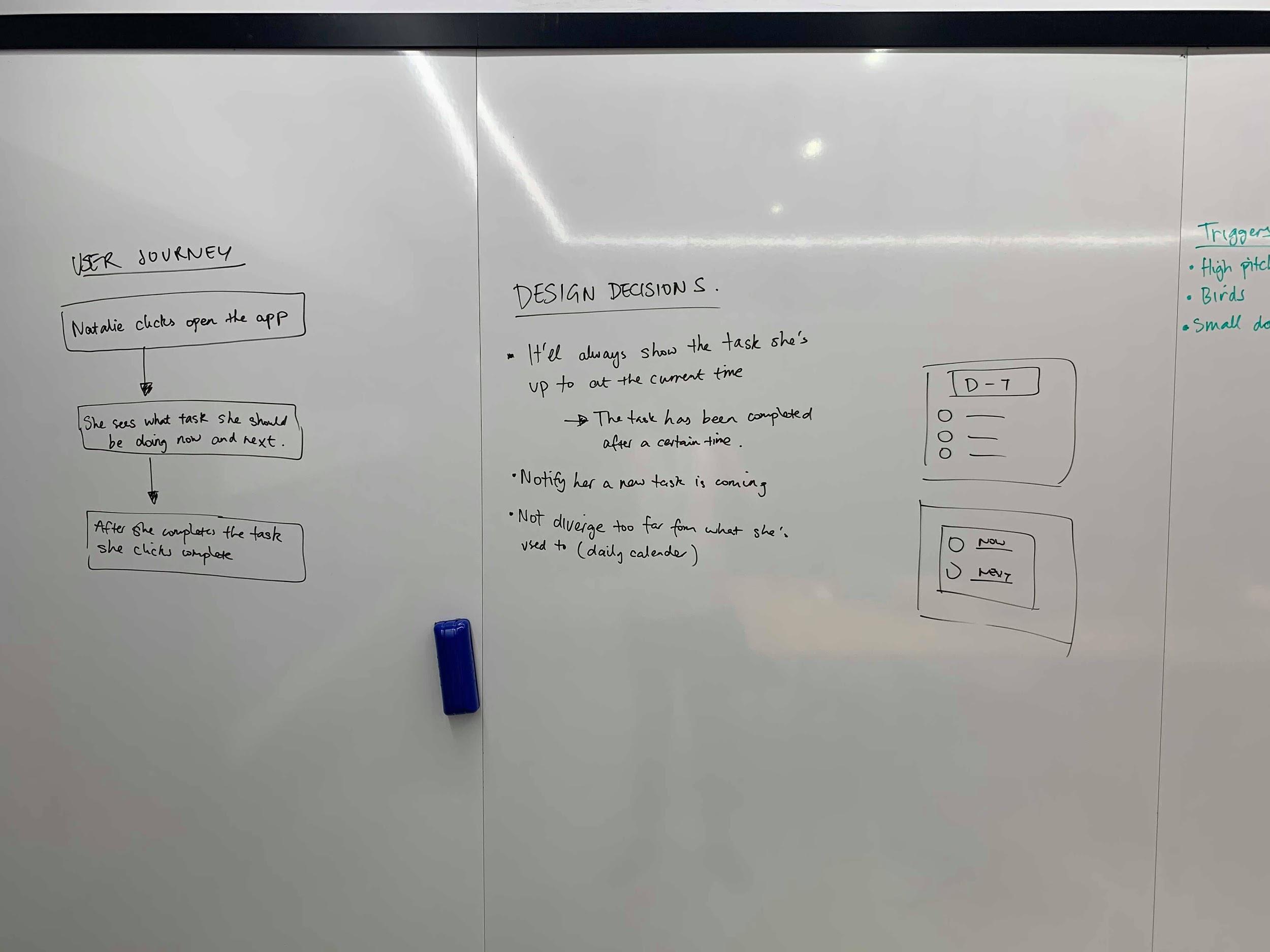 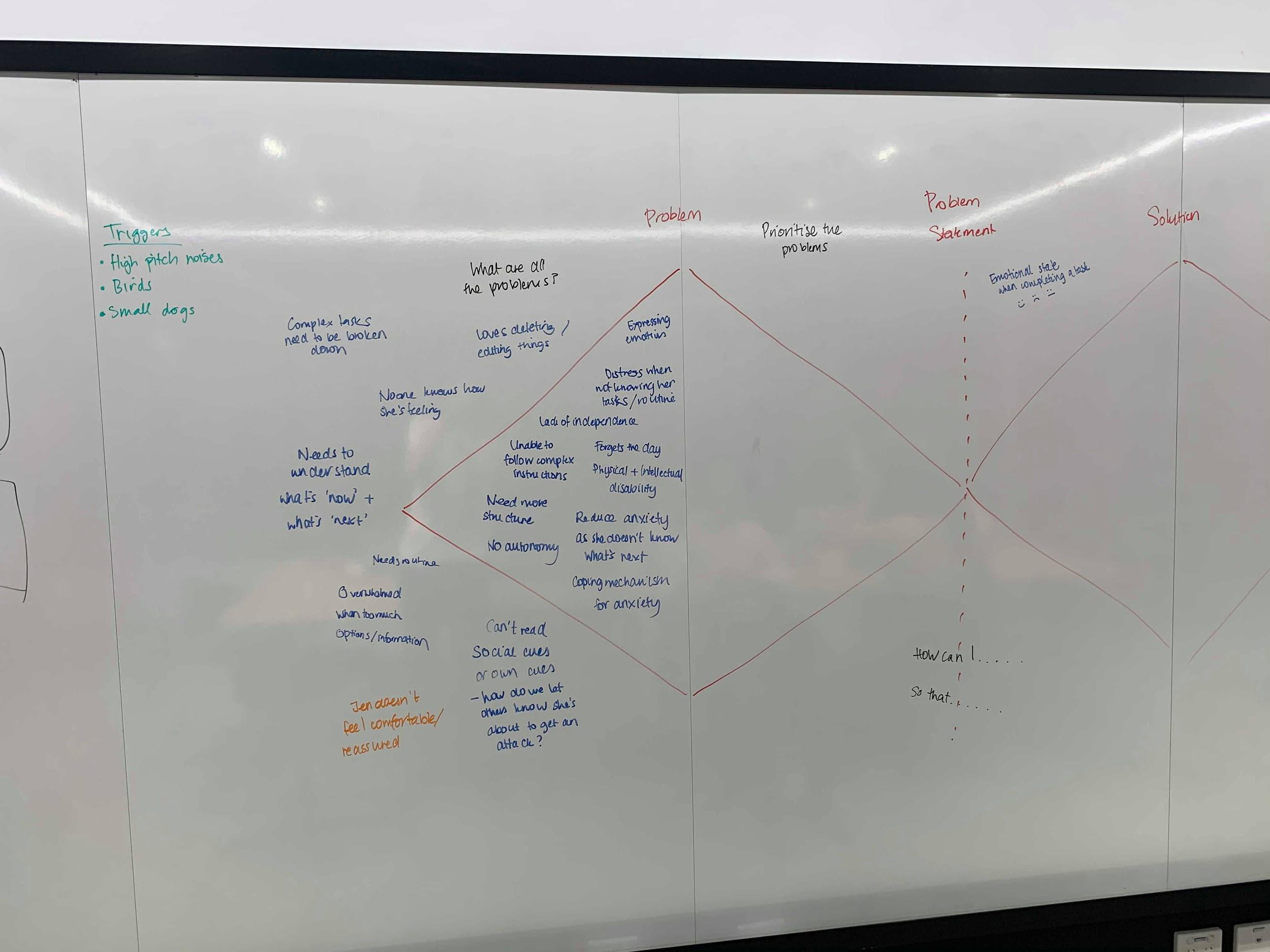 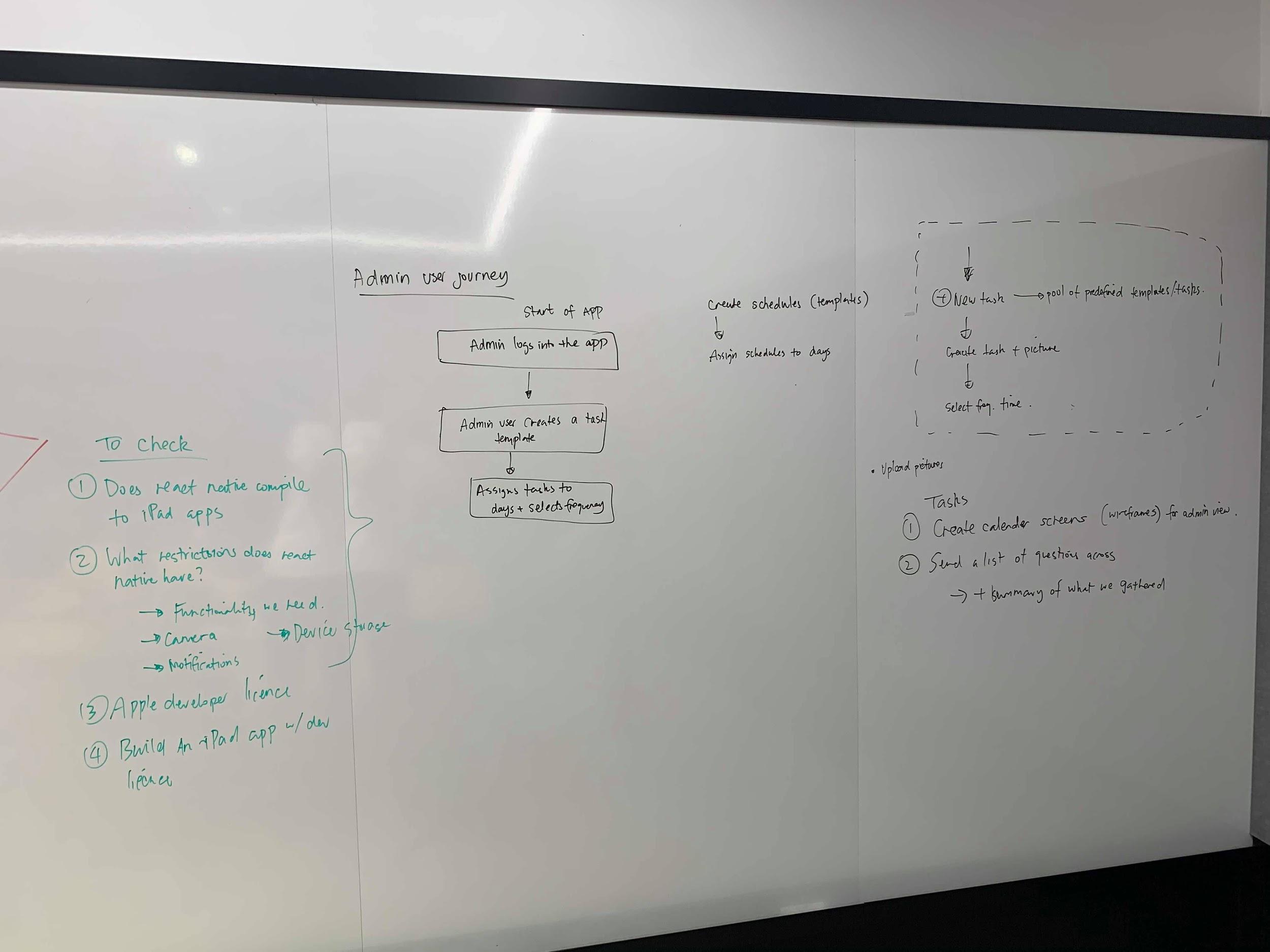 11/11/19Design Night 1:Further questions and clarifications (see Appendix 3. Further questions)Initial wireframes and feedback or admin and Natalie’s views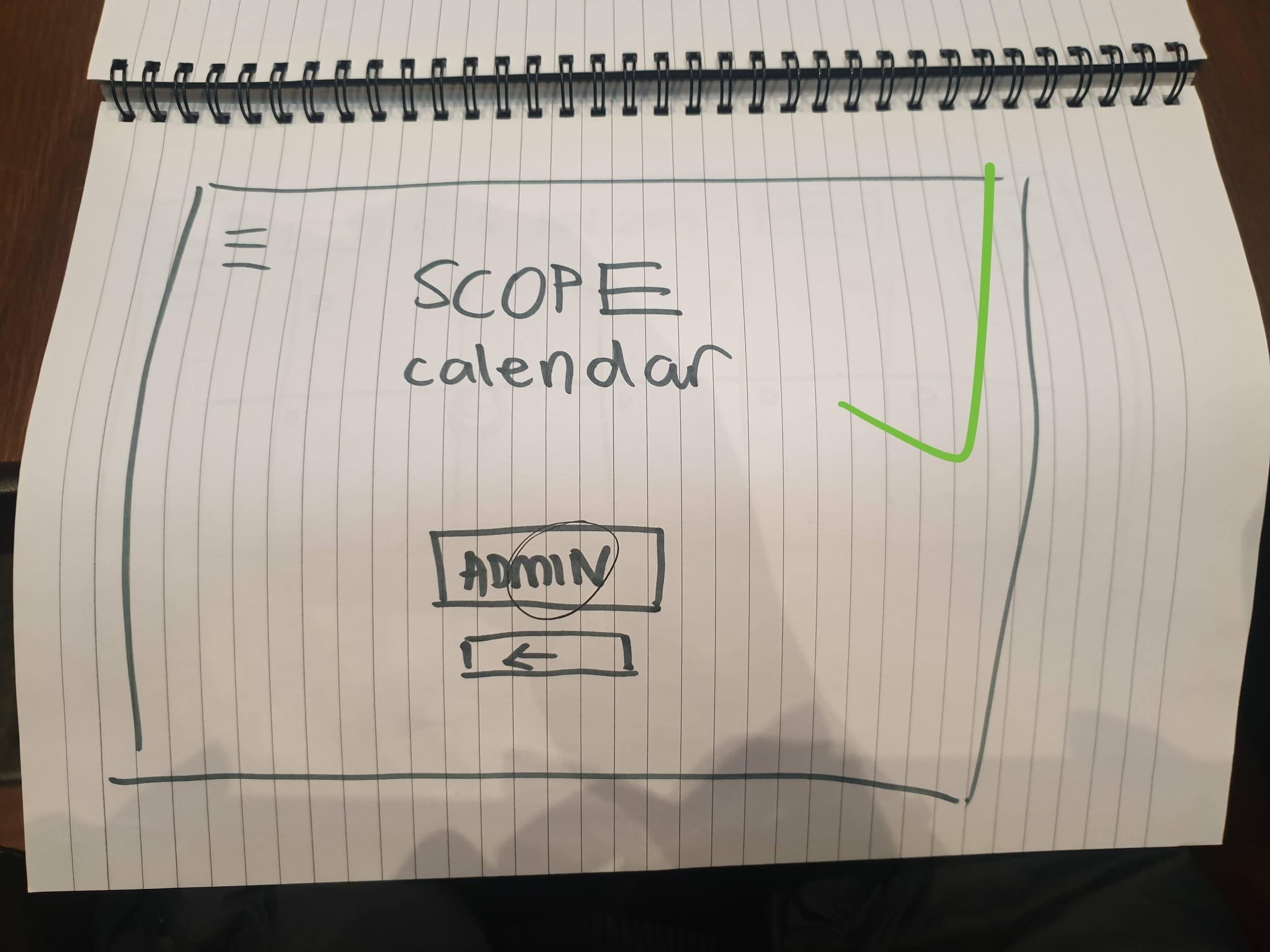 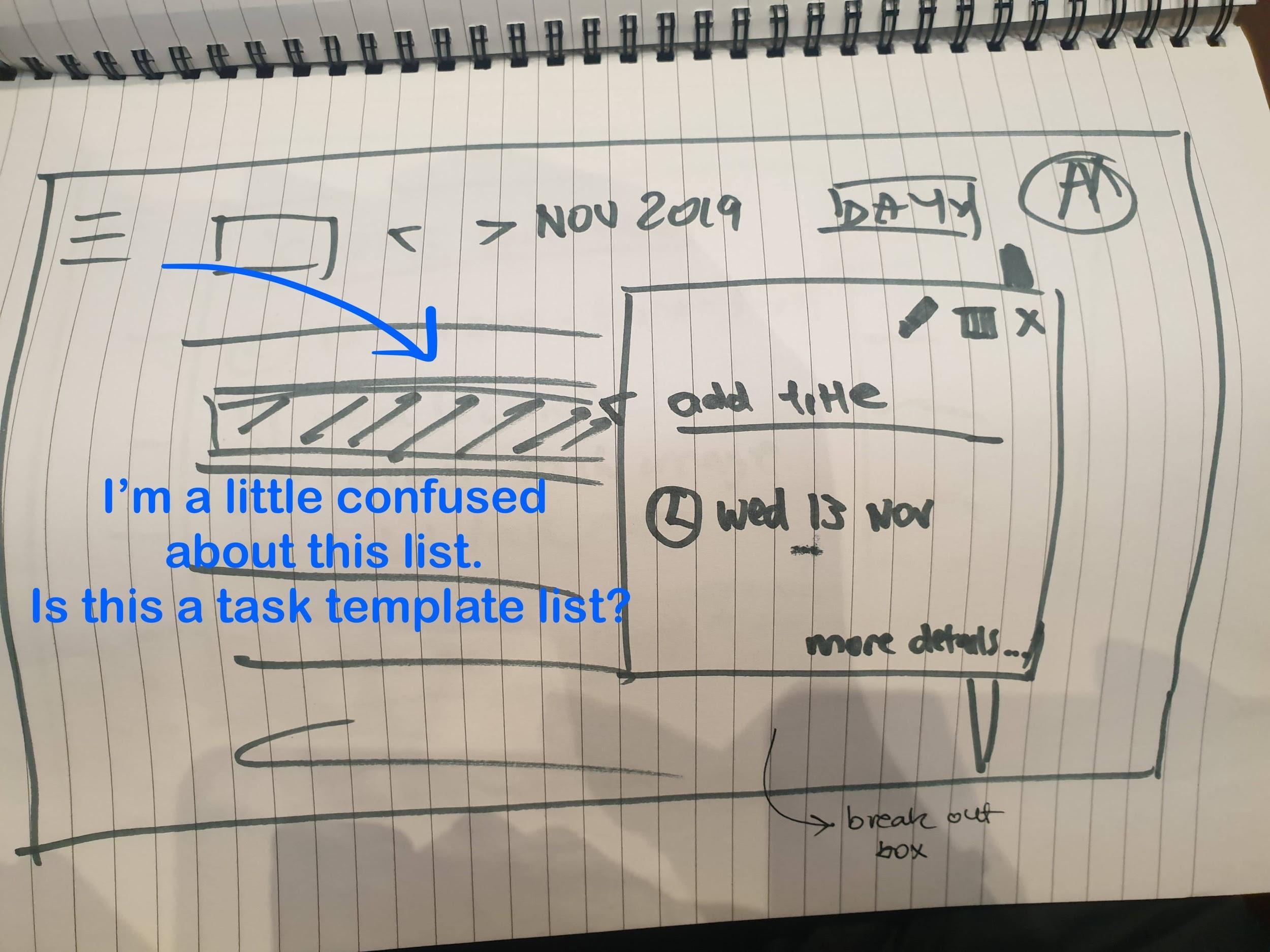 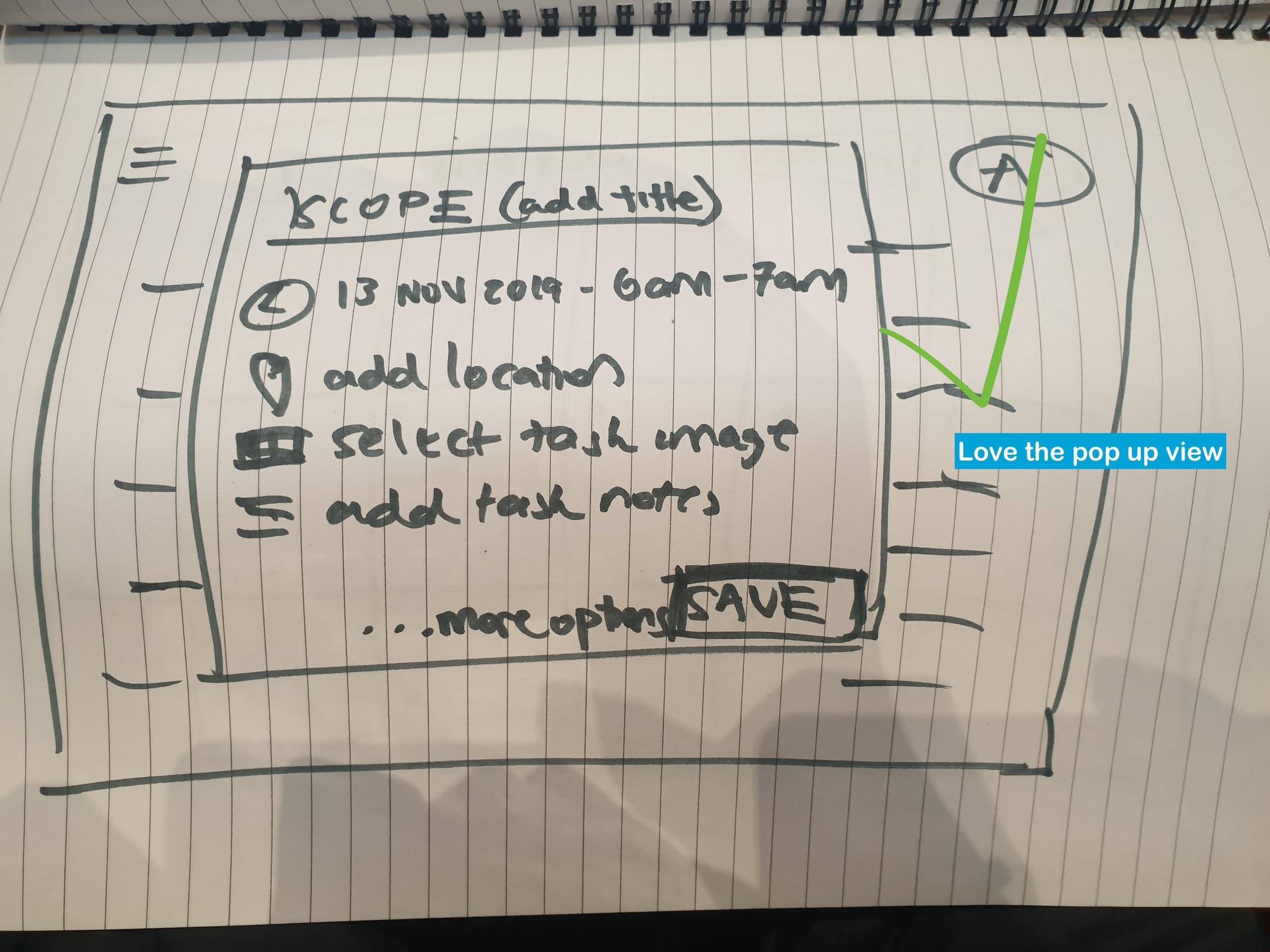 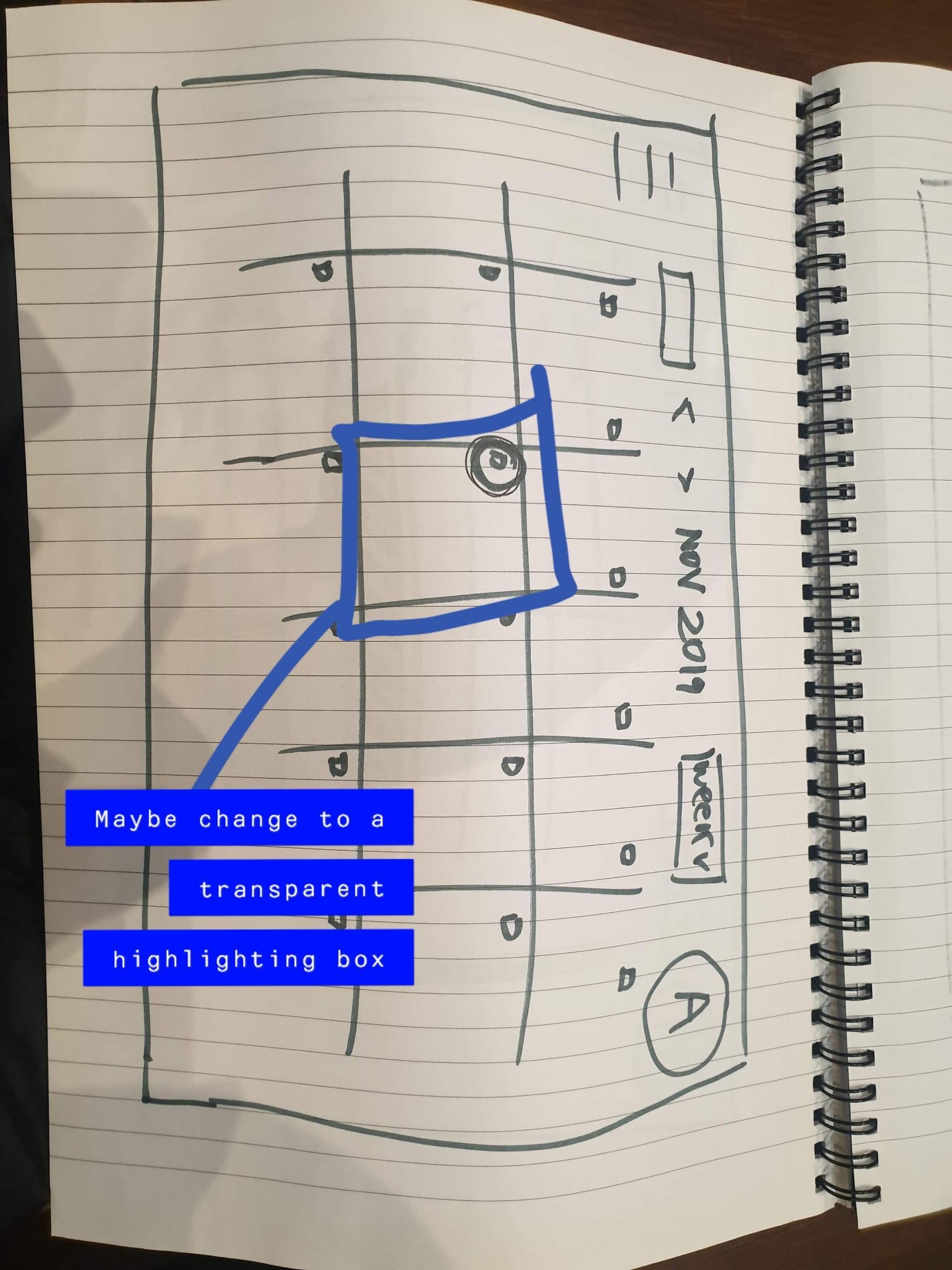 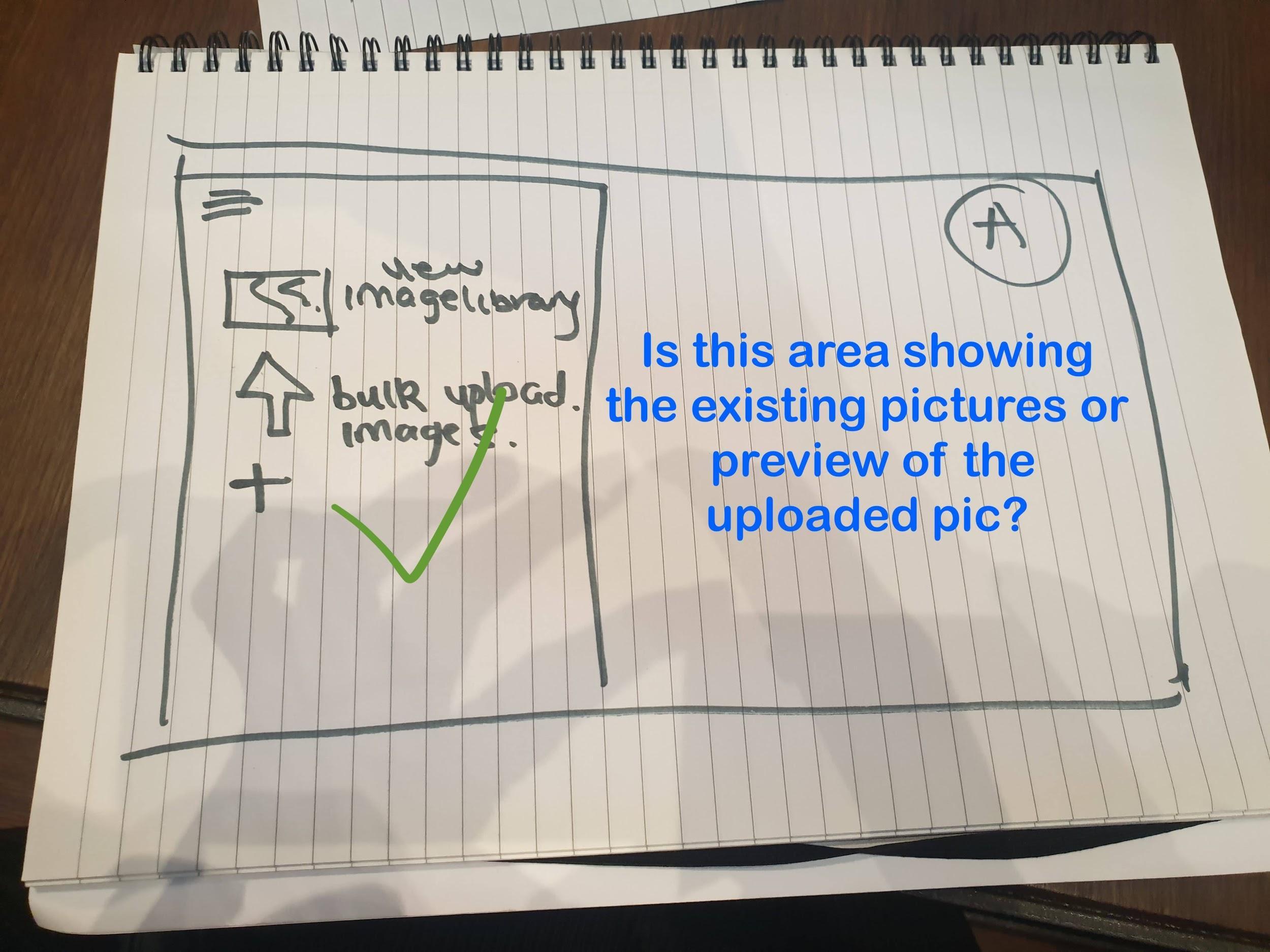 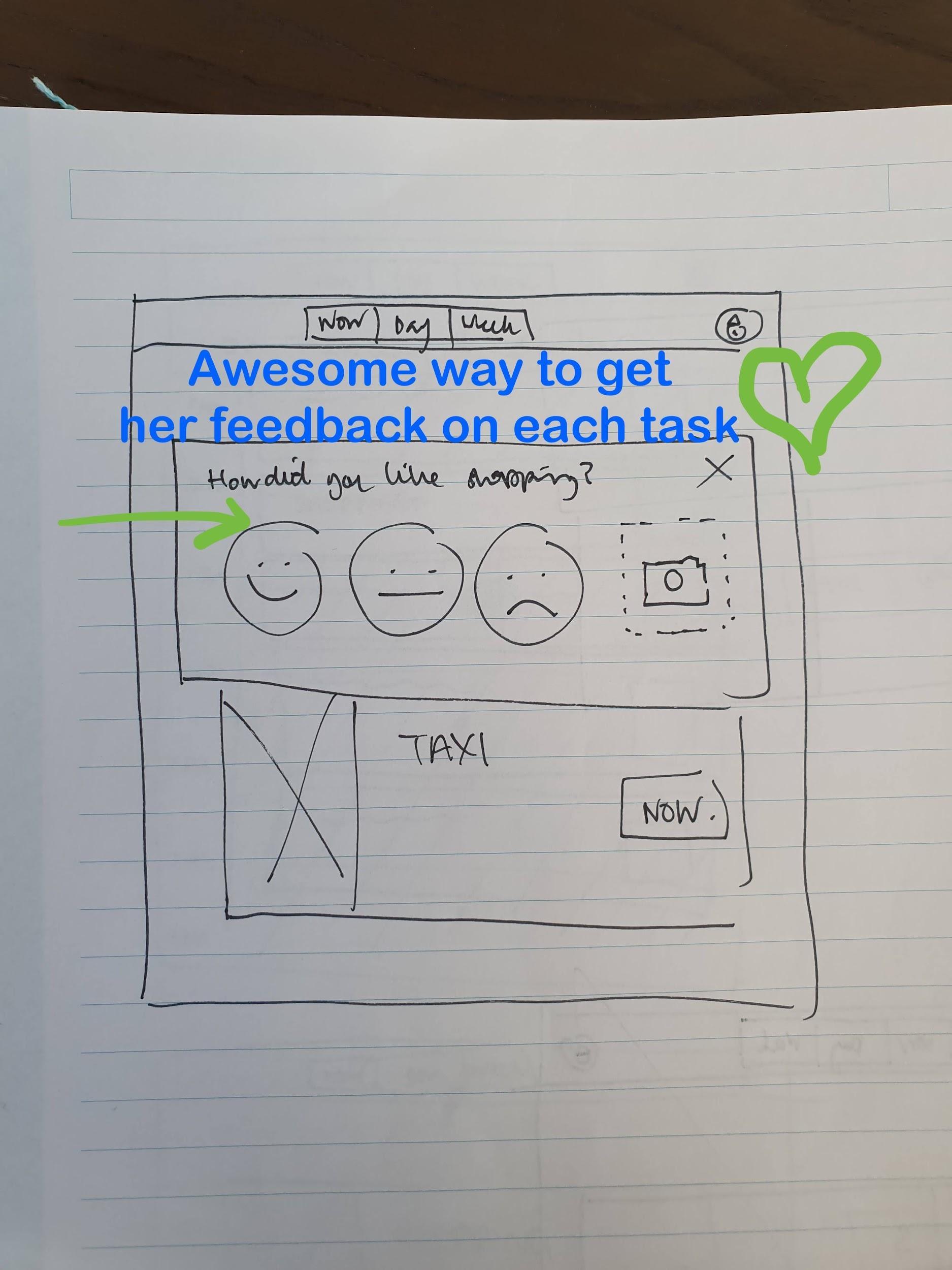 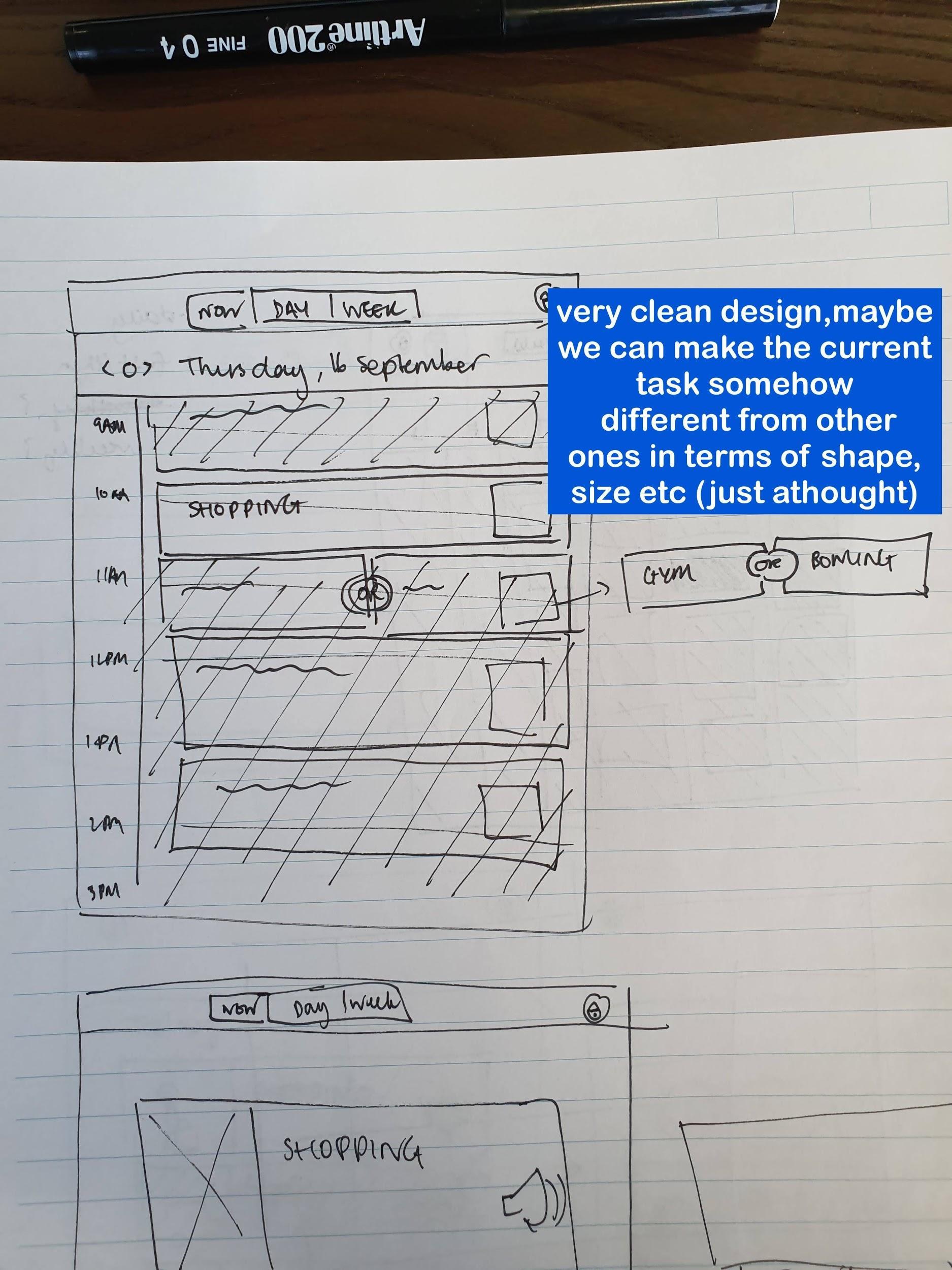 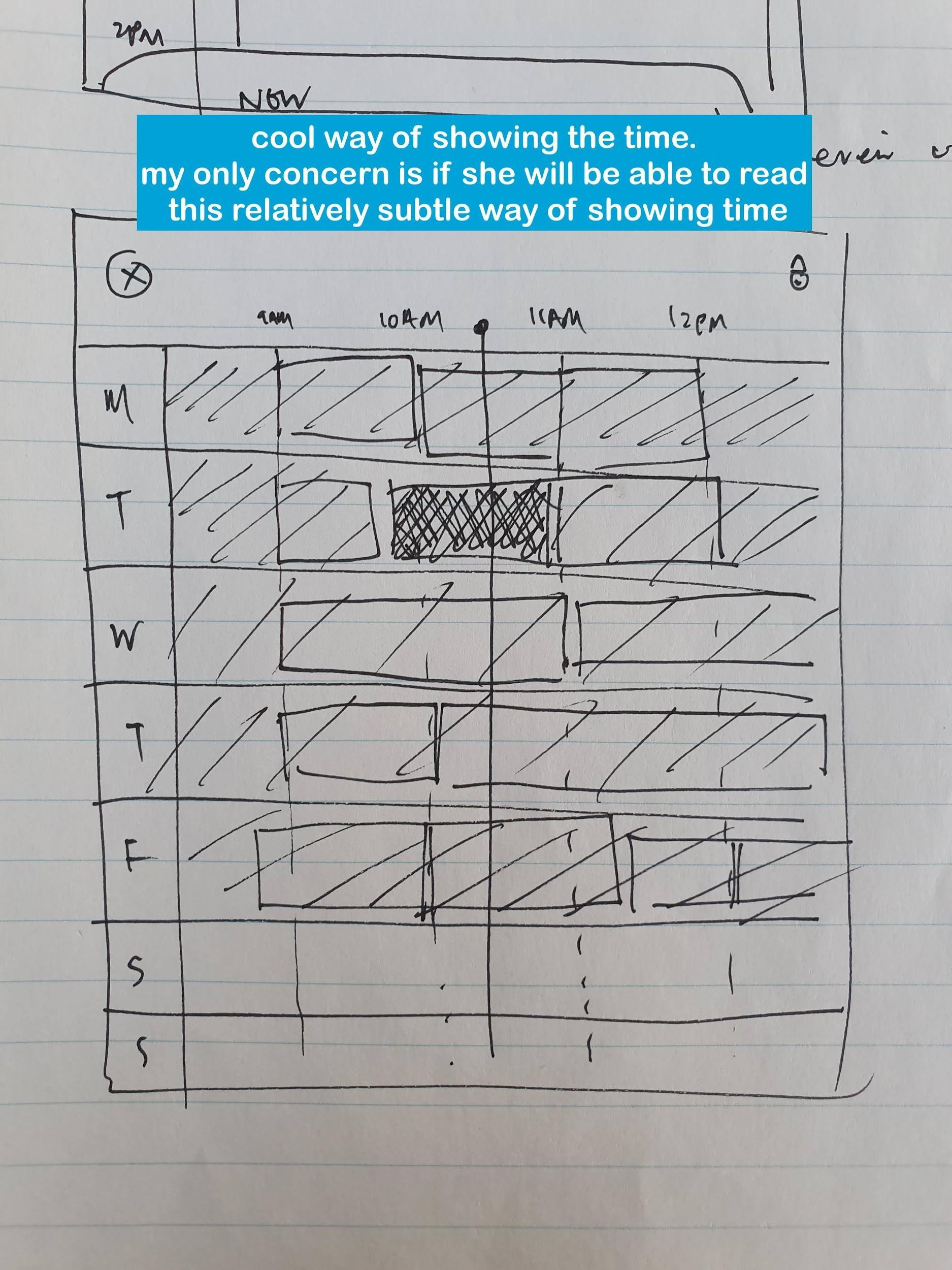 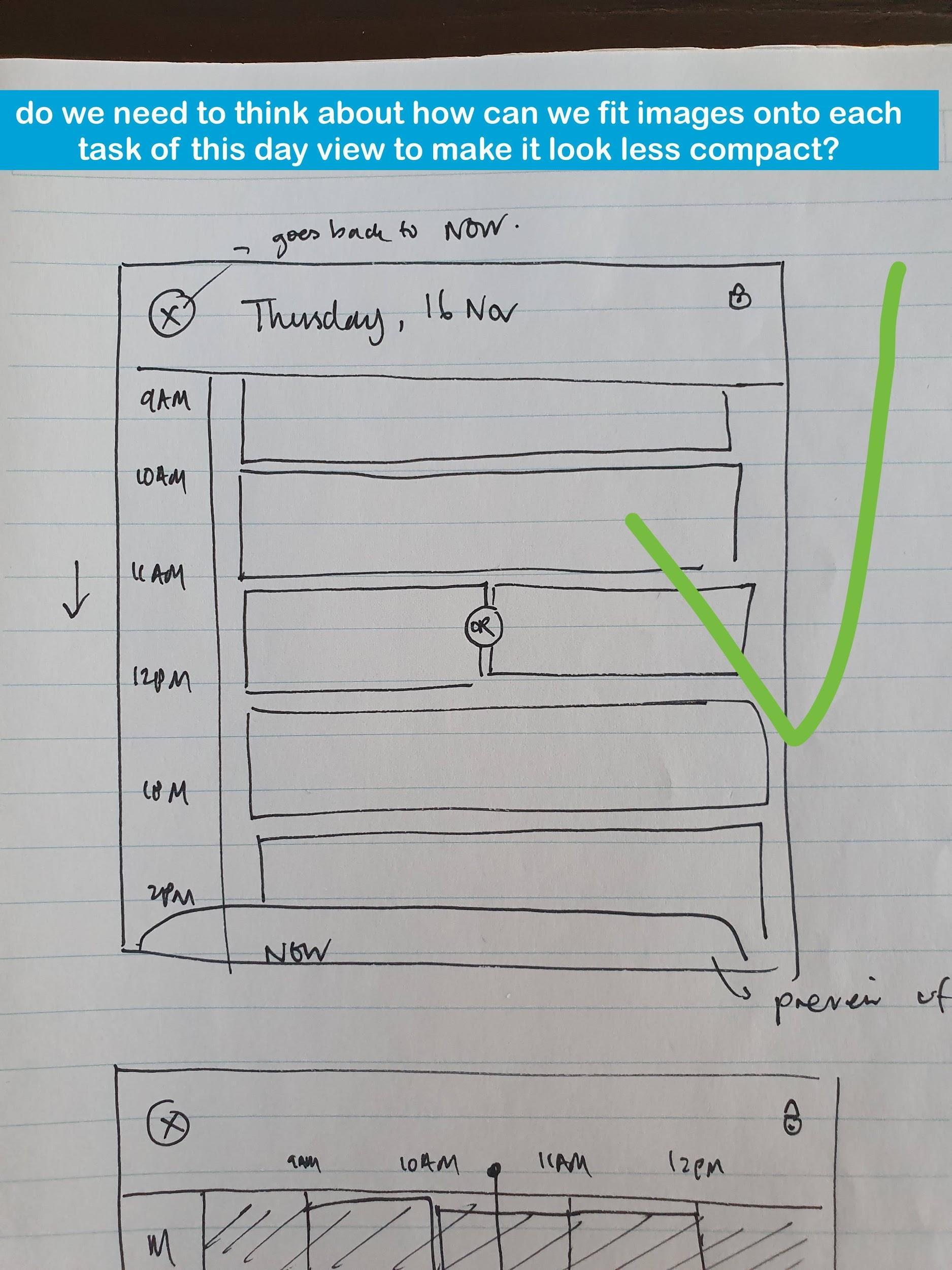 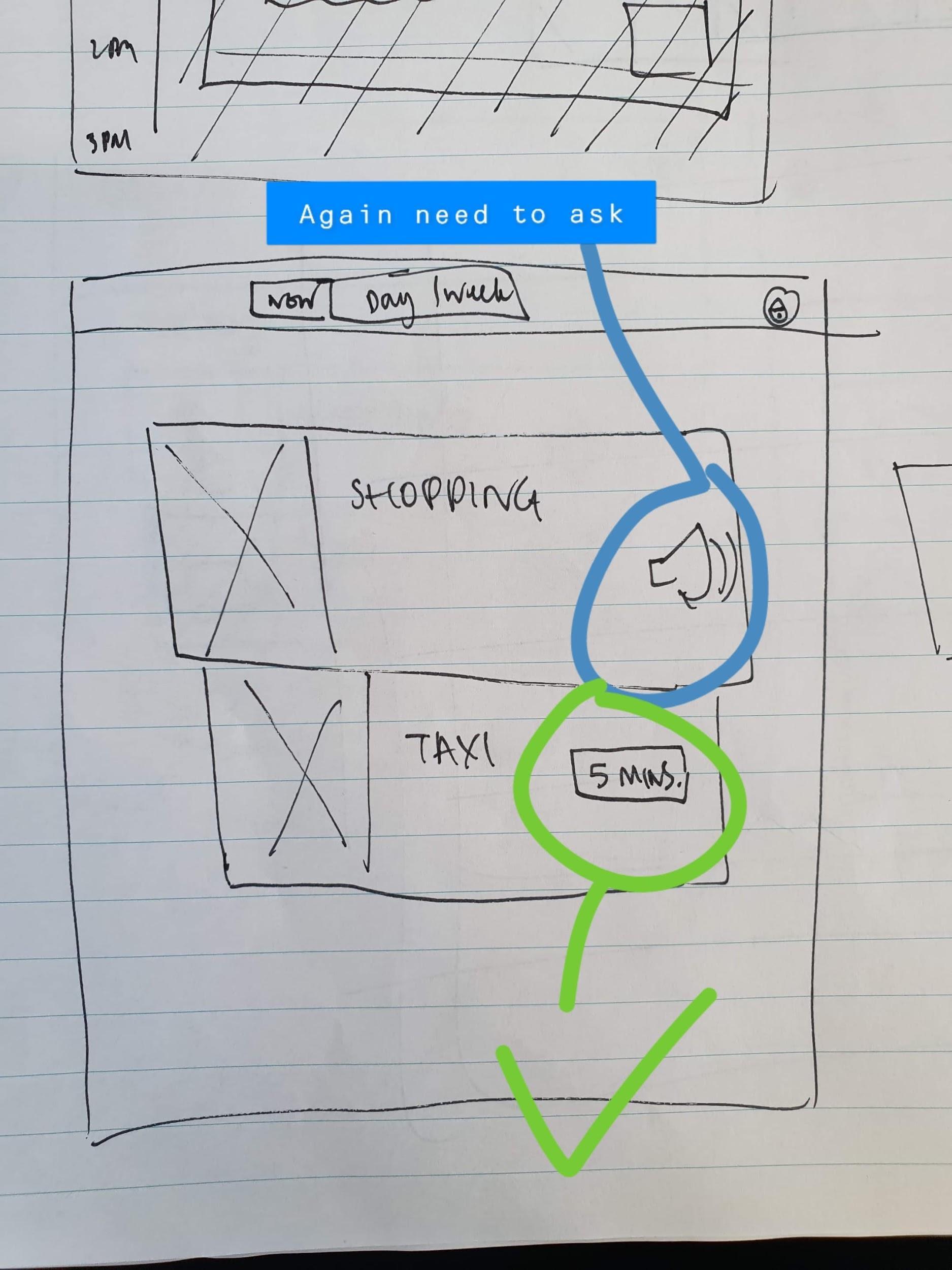 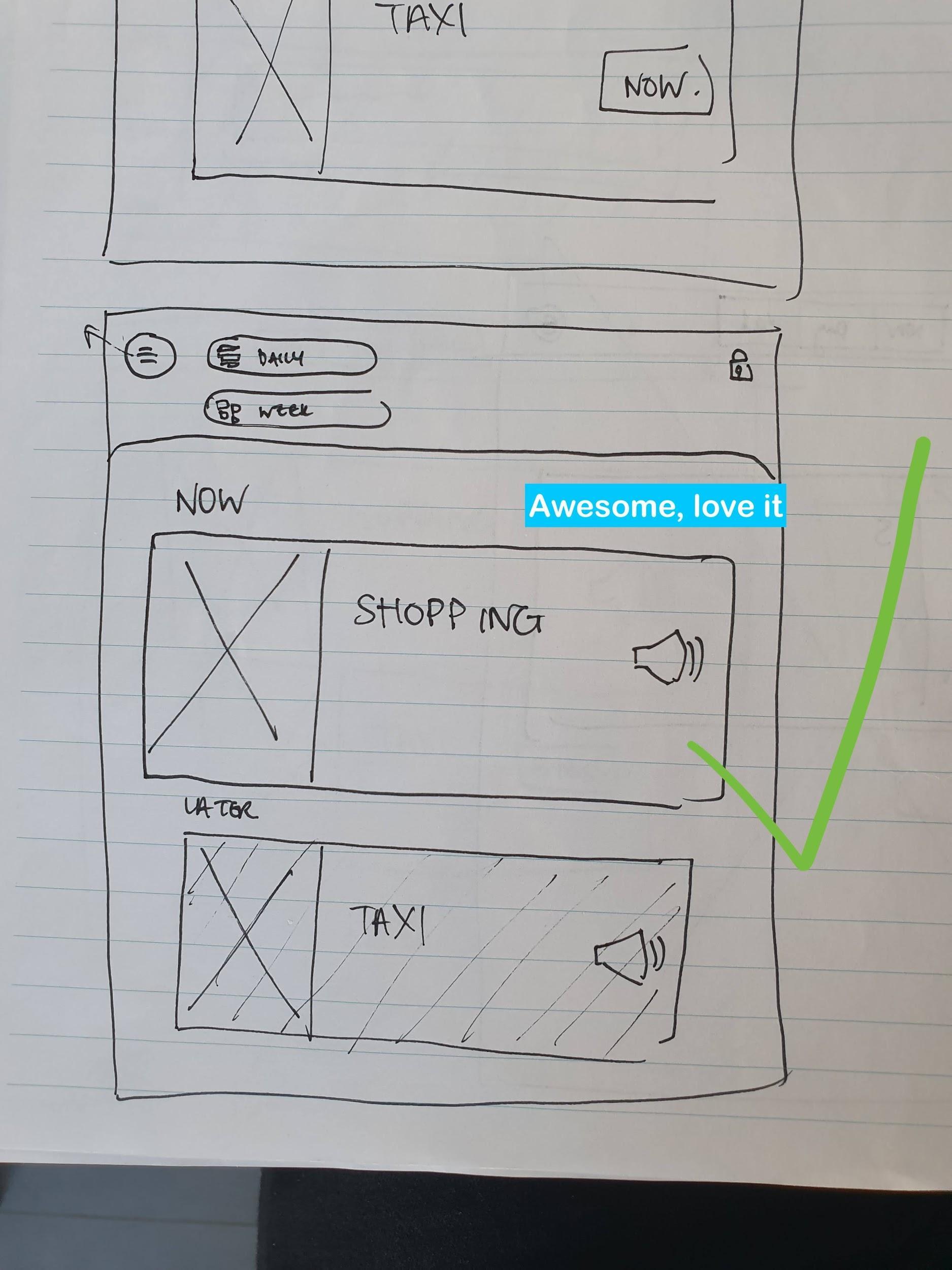 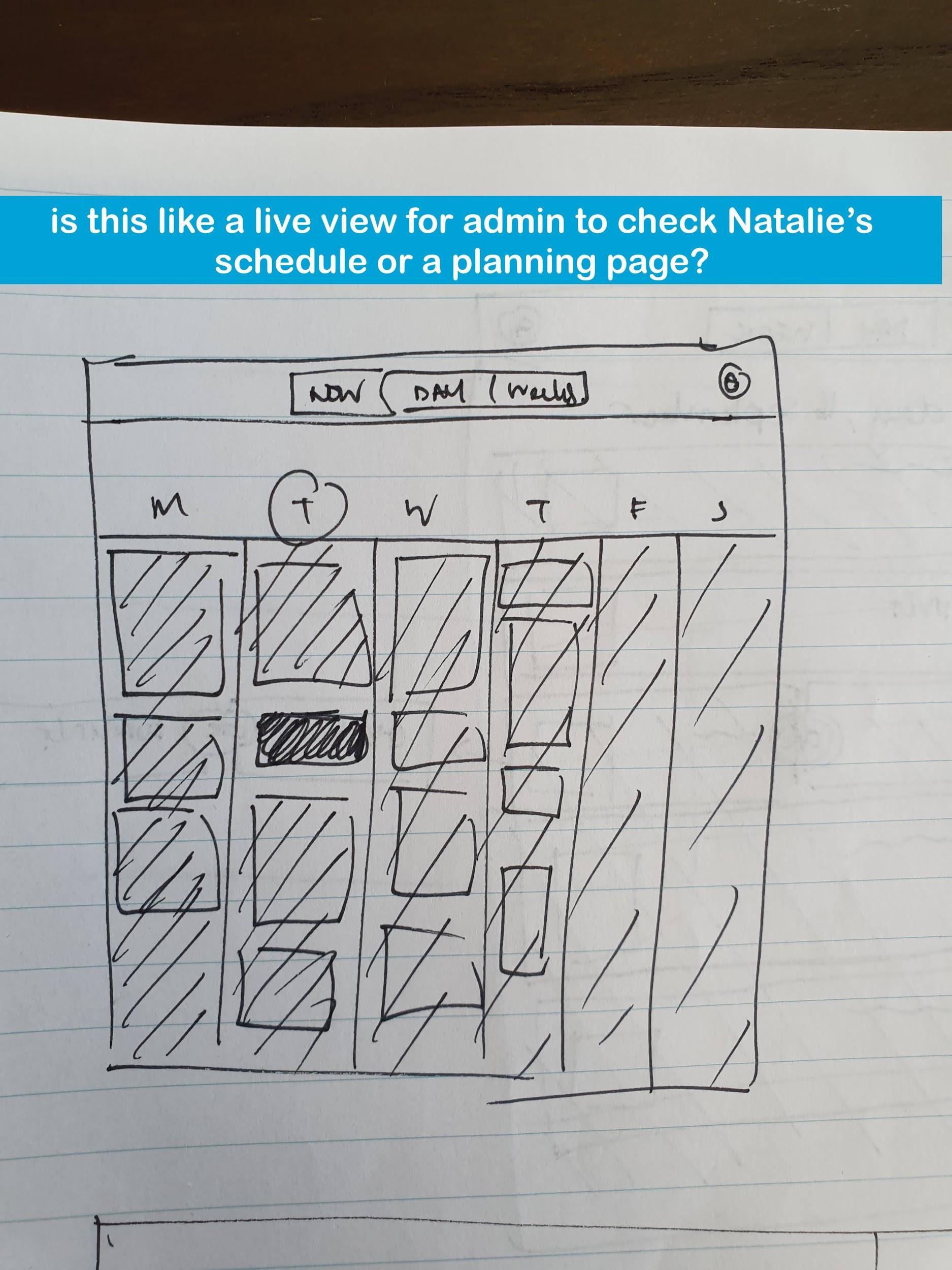 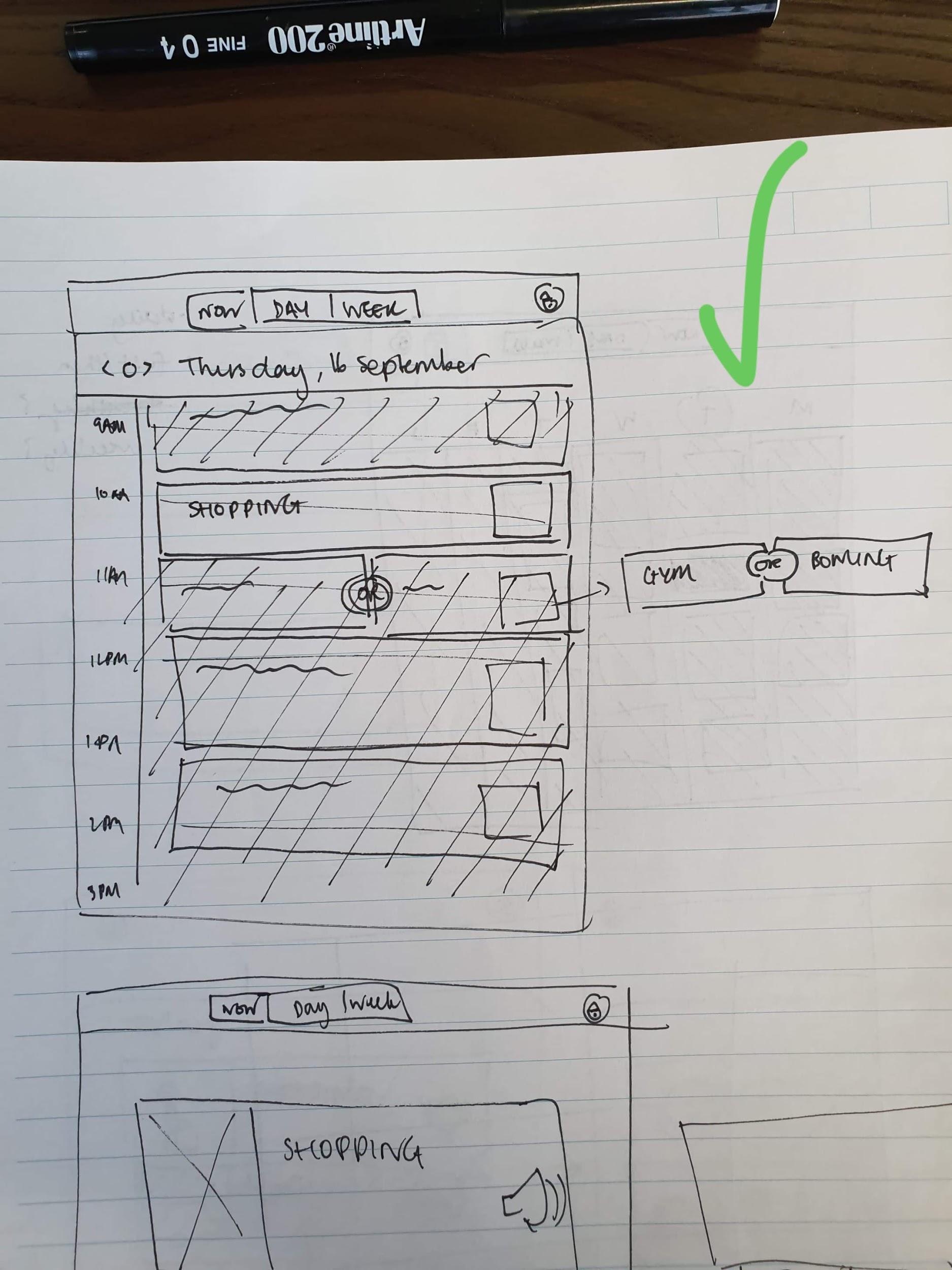 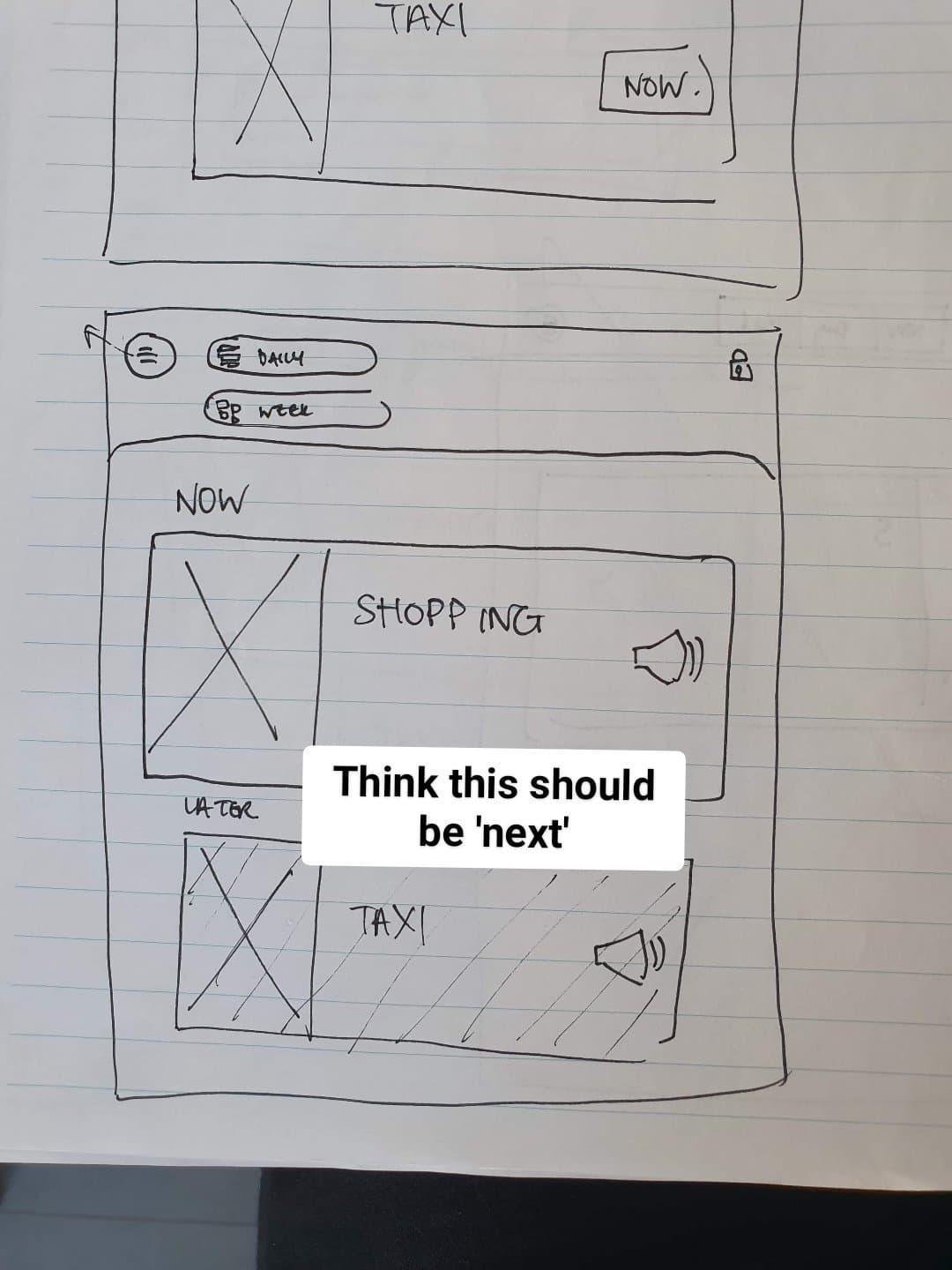 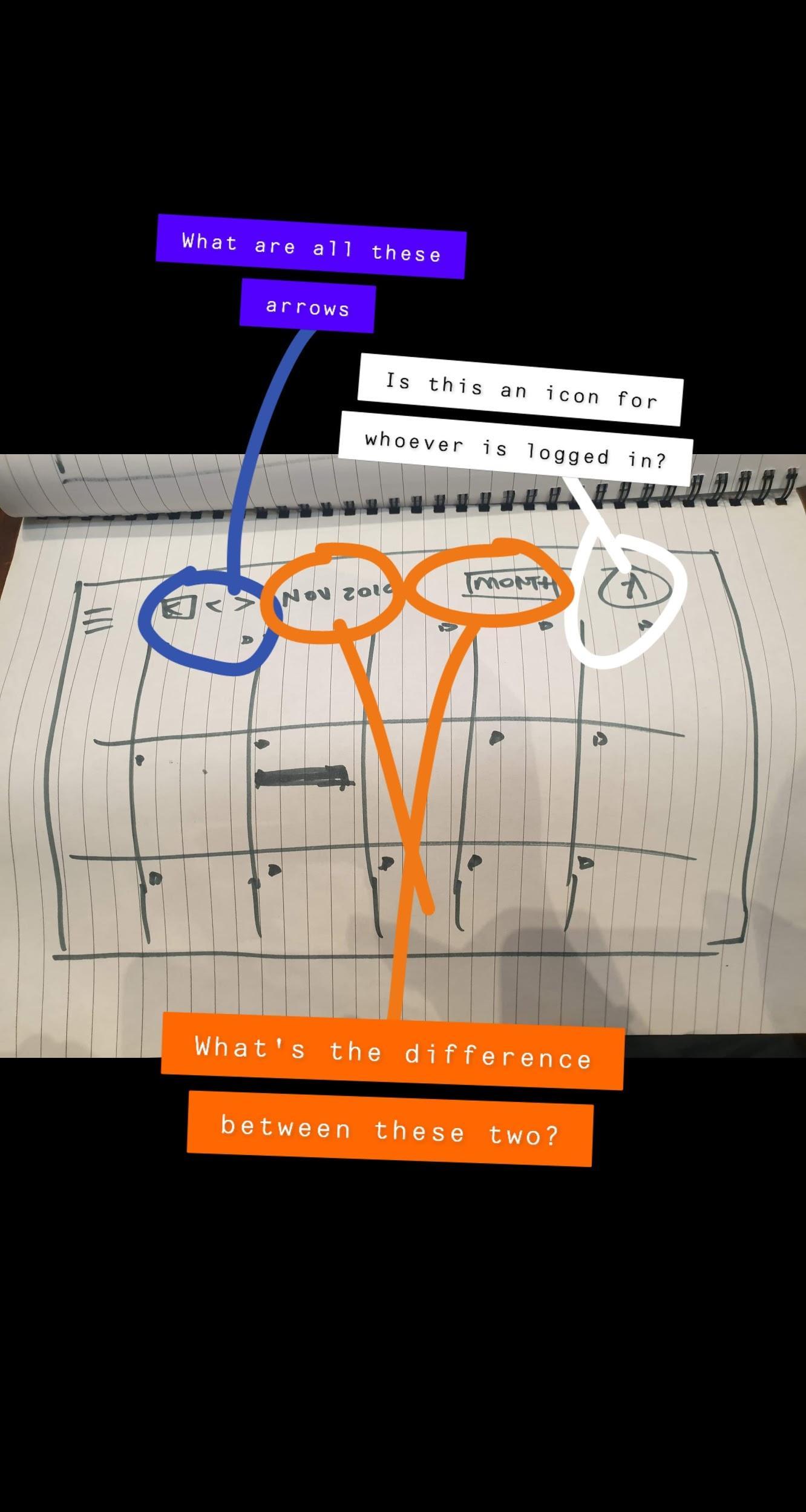 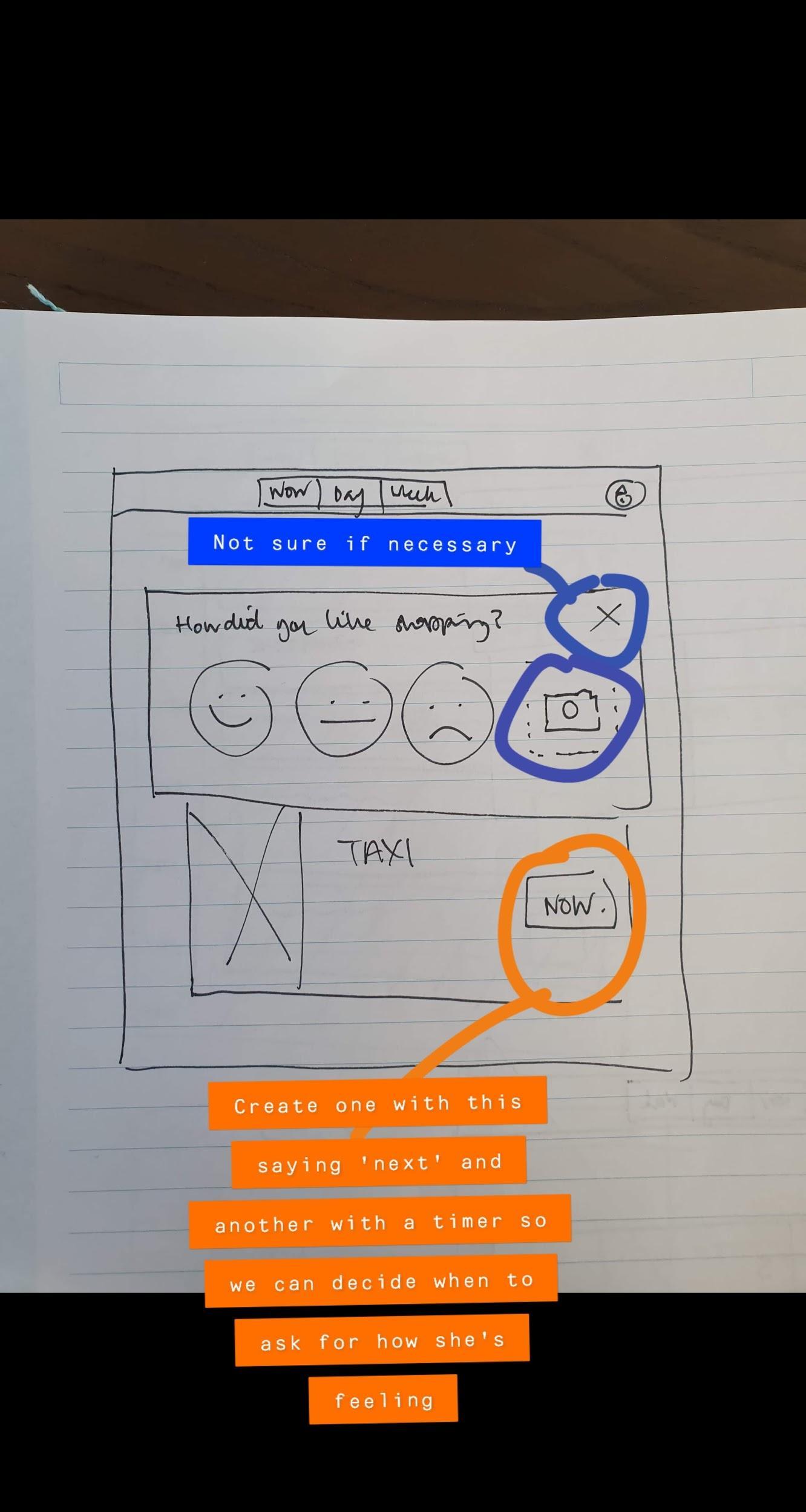 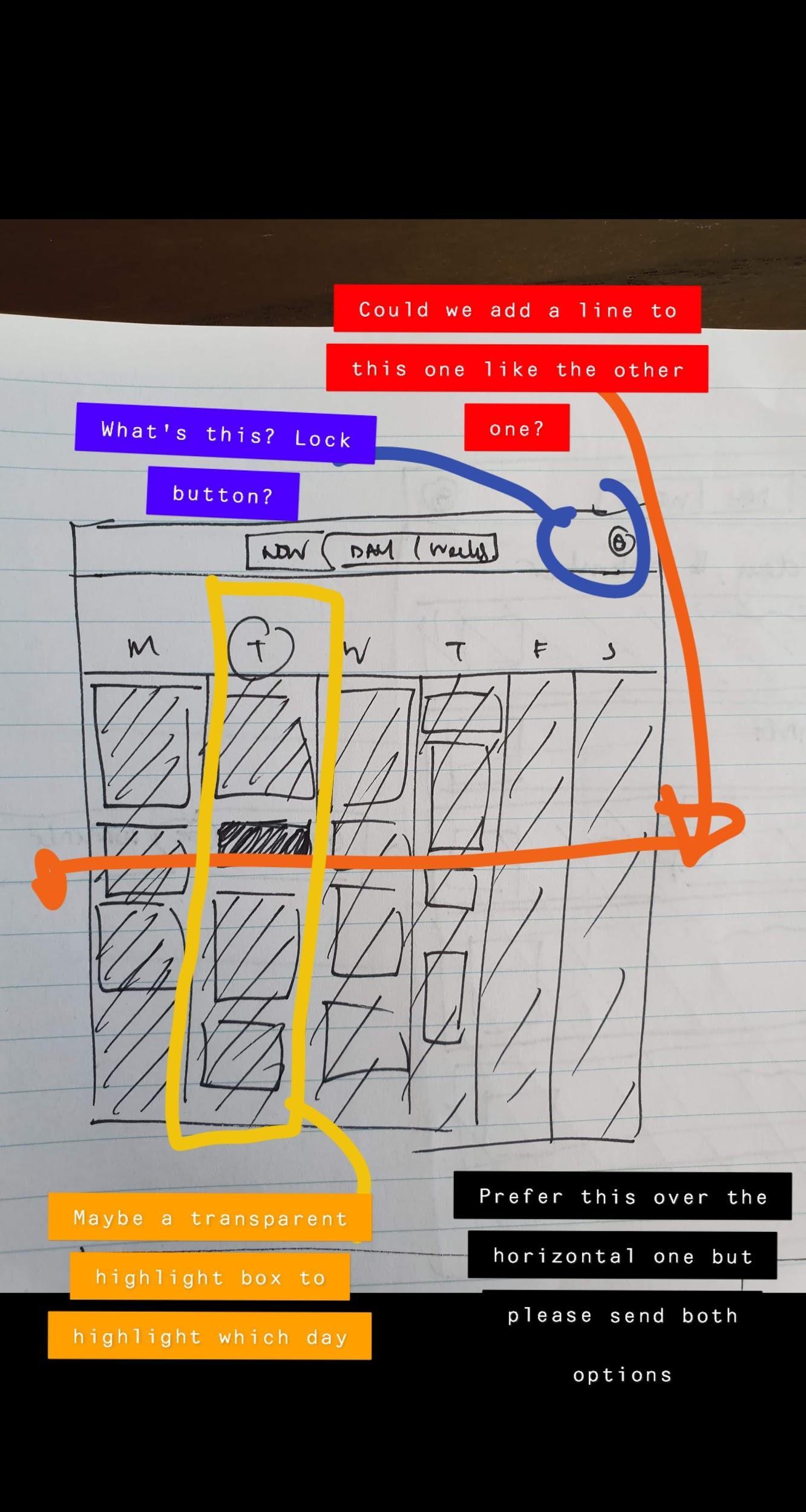 20/11/19Meeting 2:Mockups of designs, colour palettes and feedback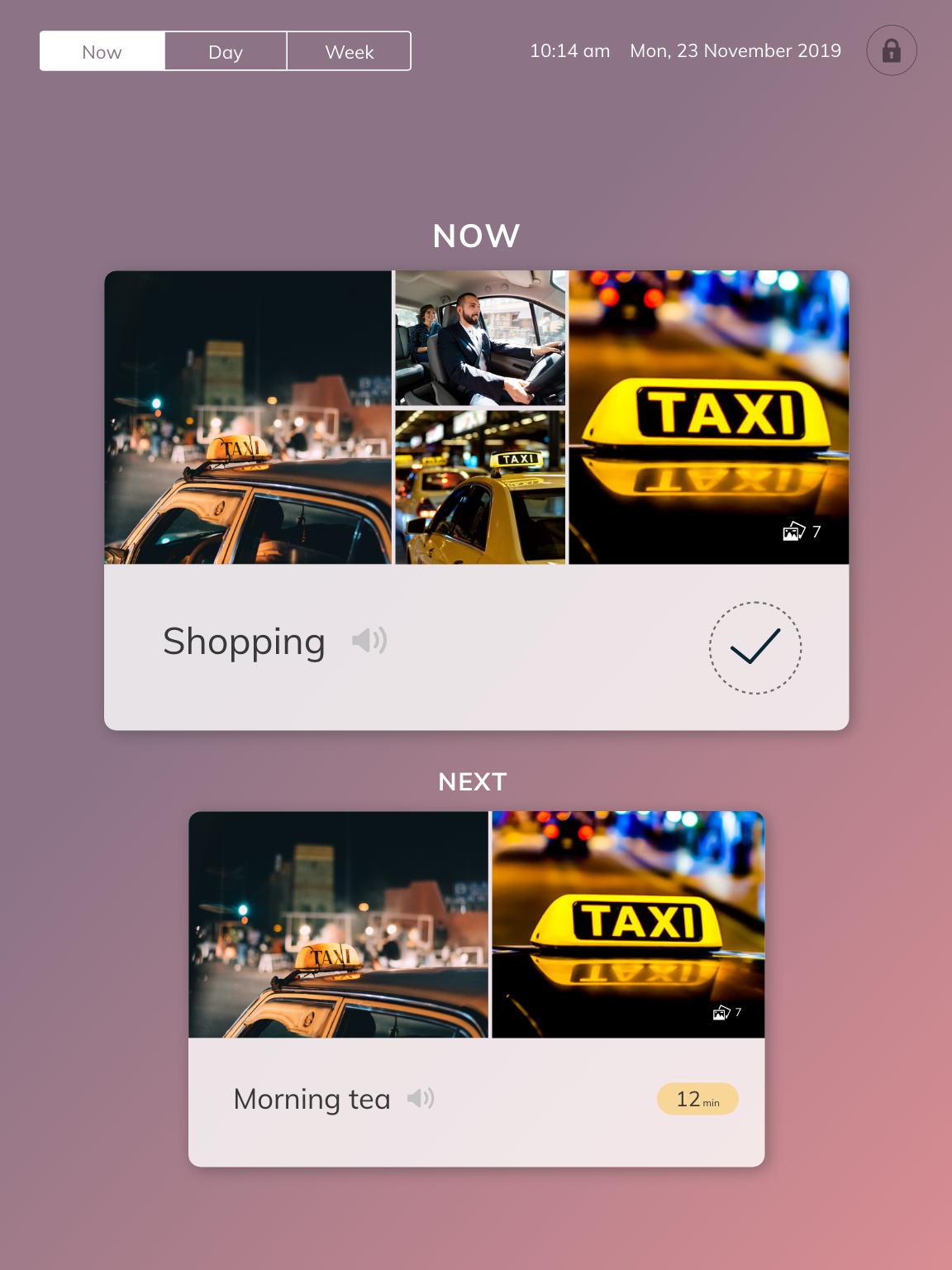 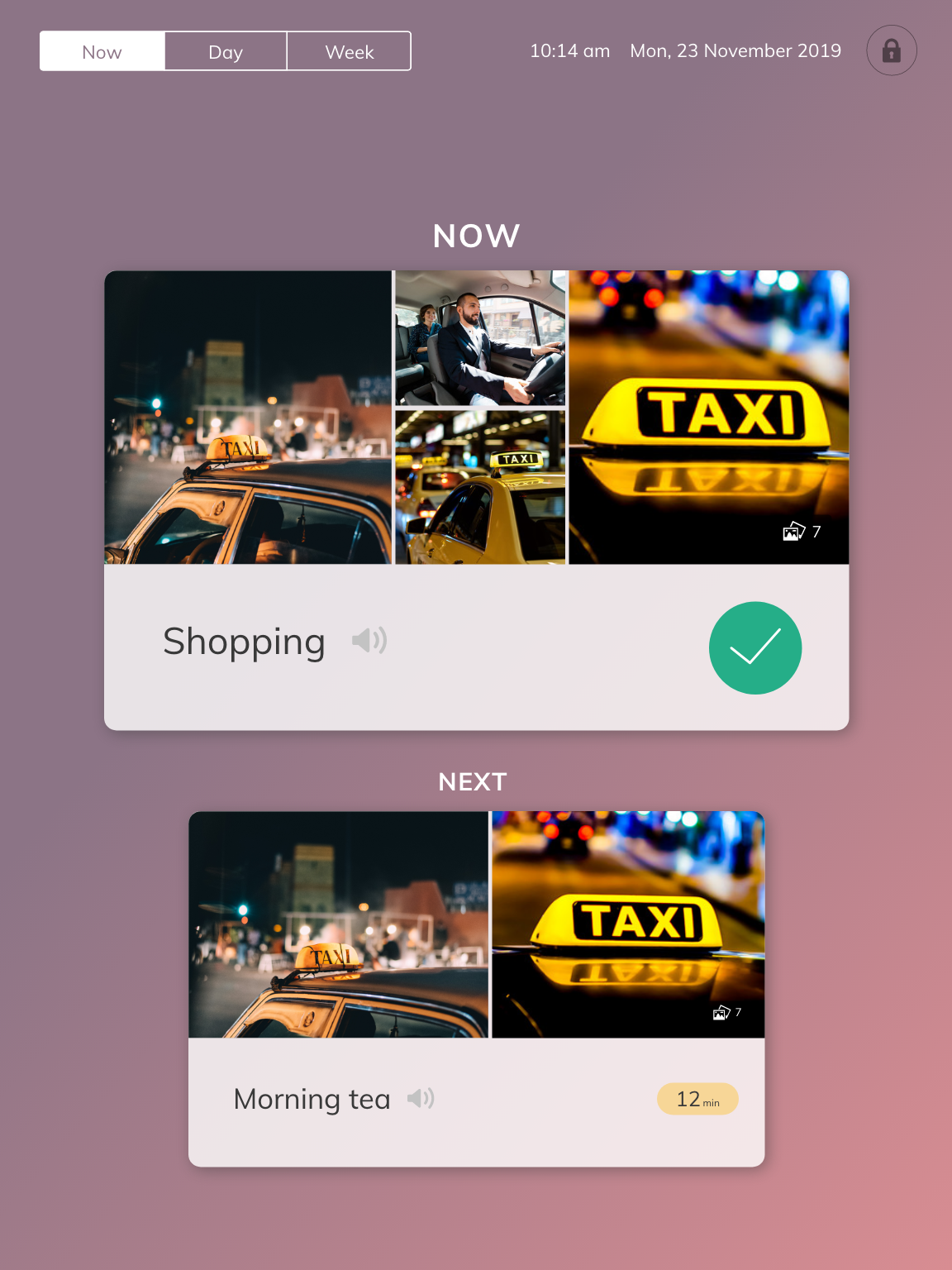 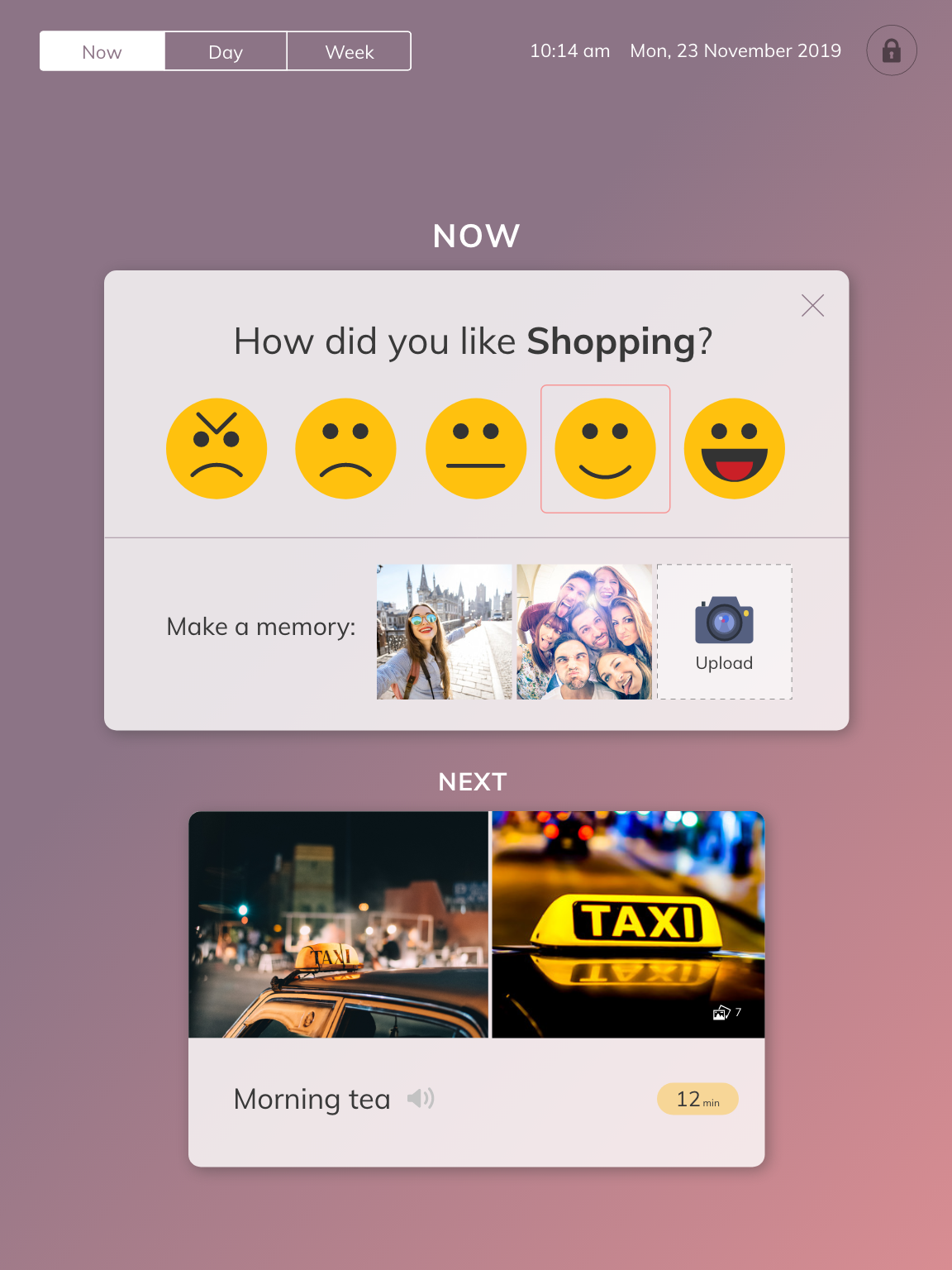 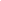 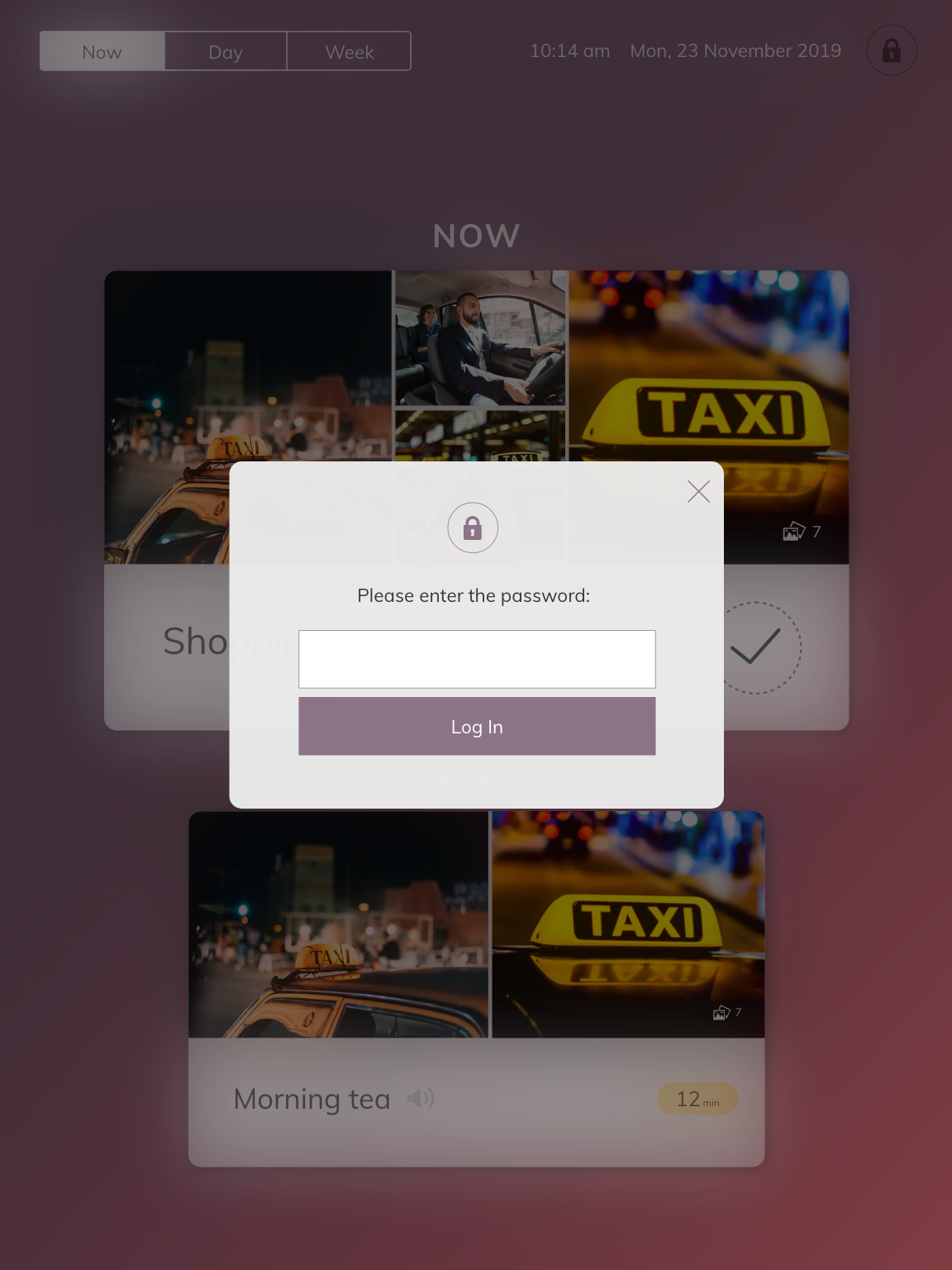 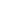 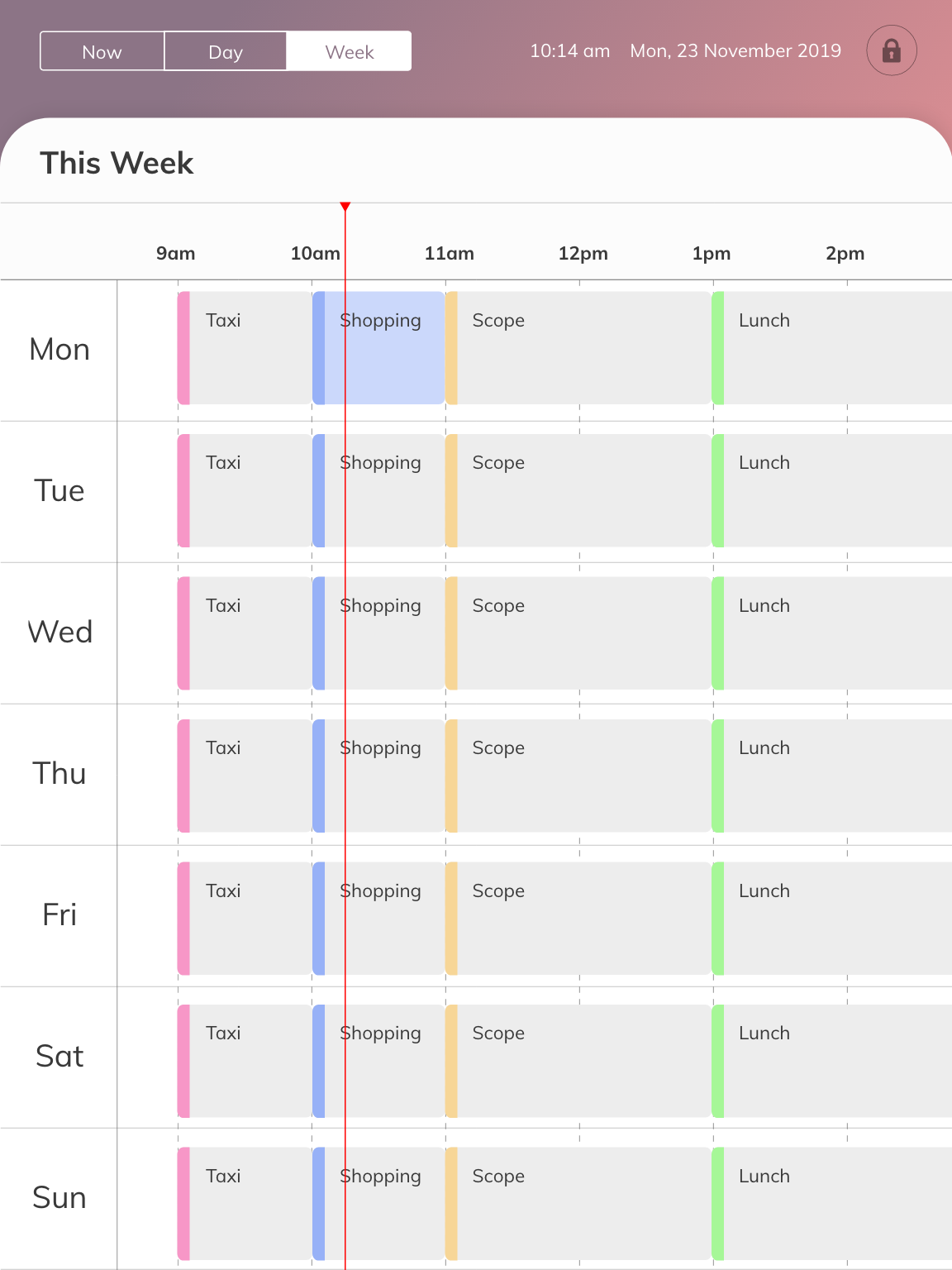 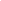 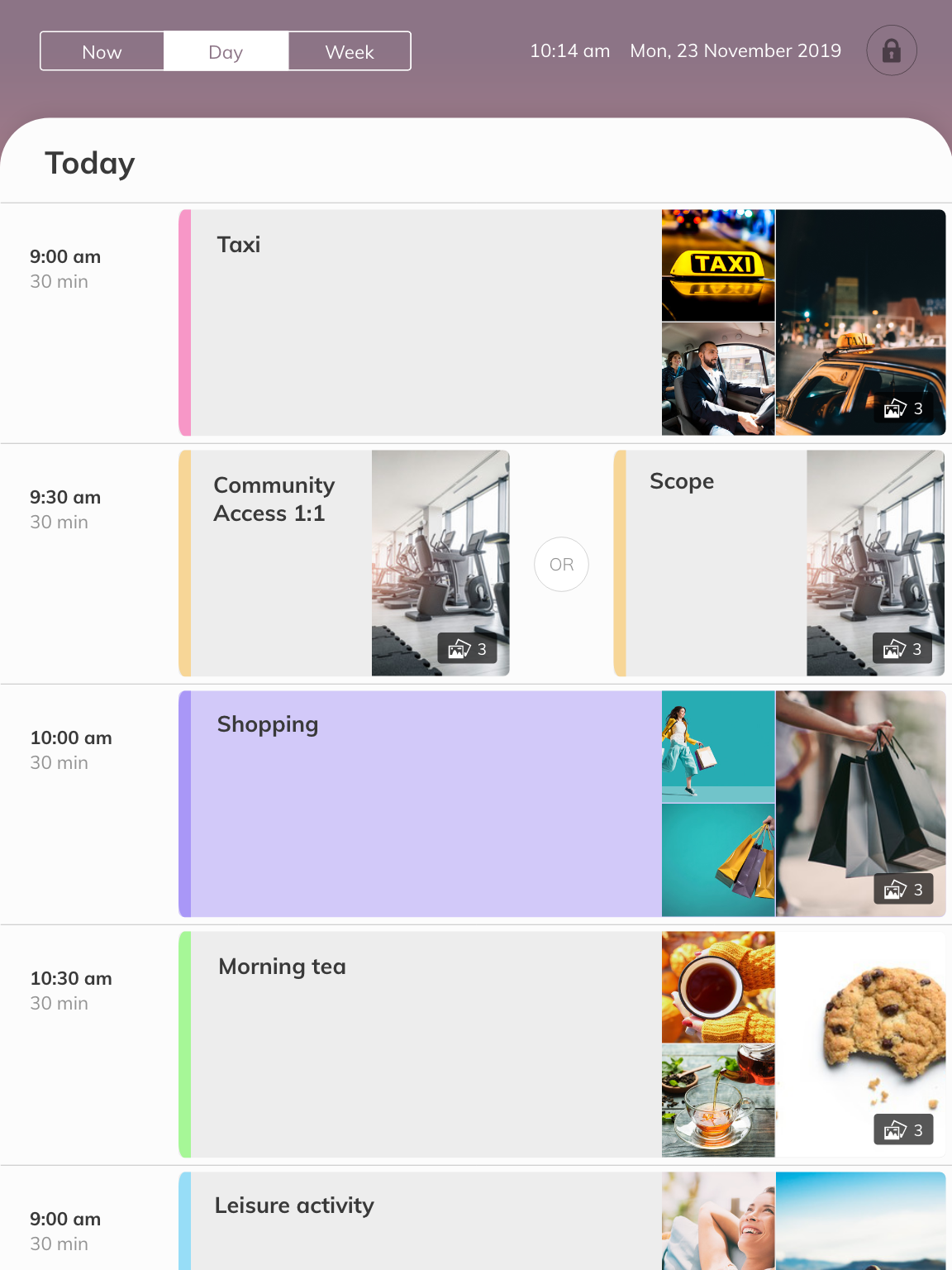 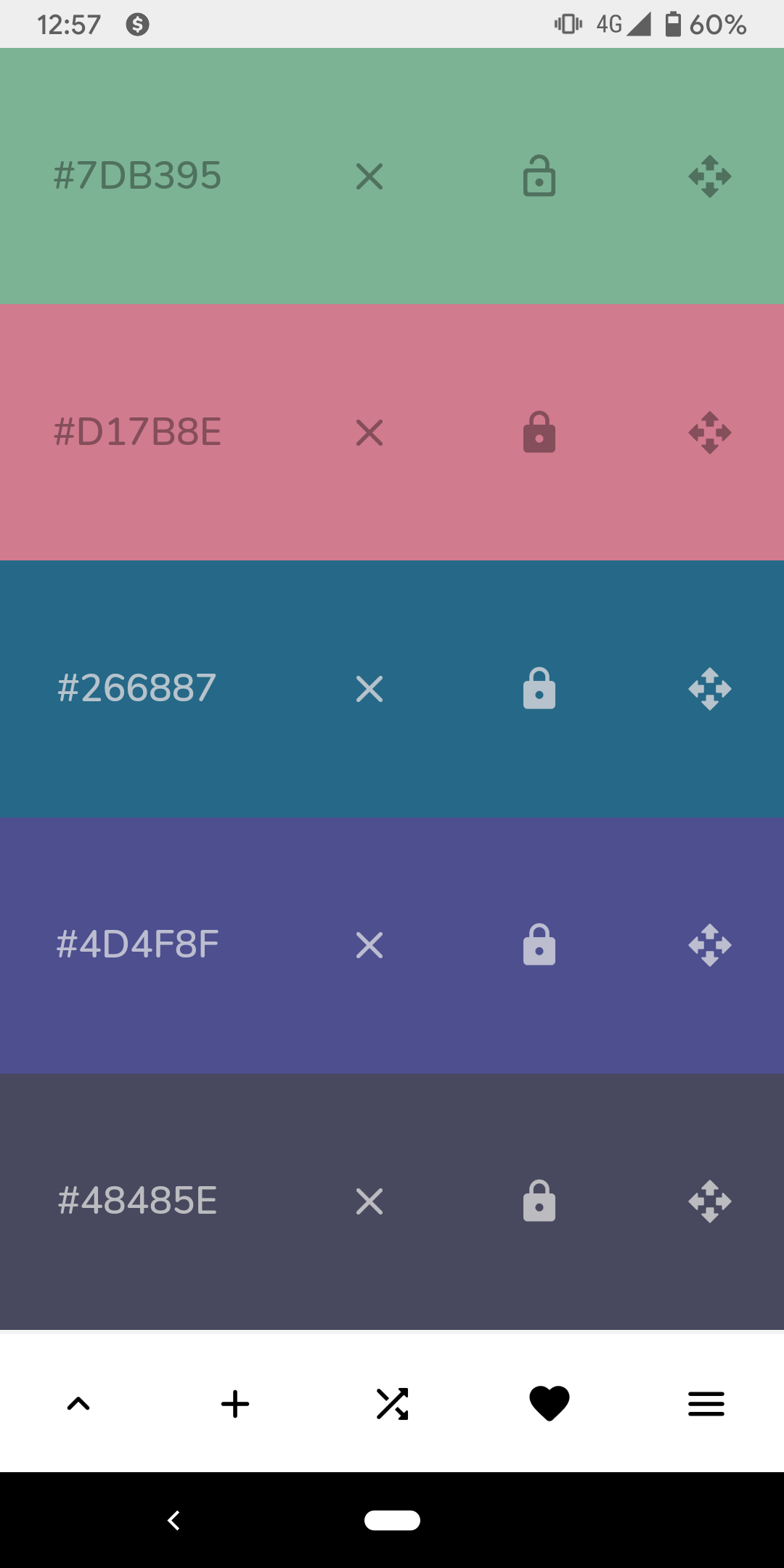 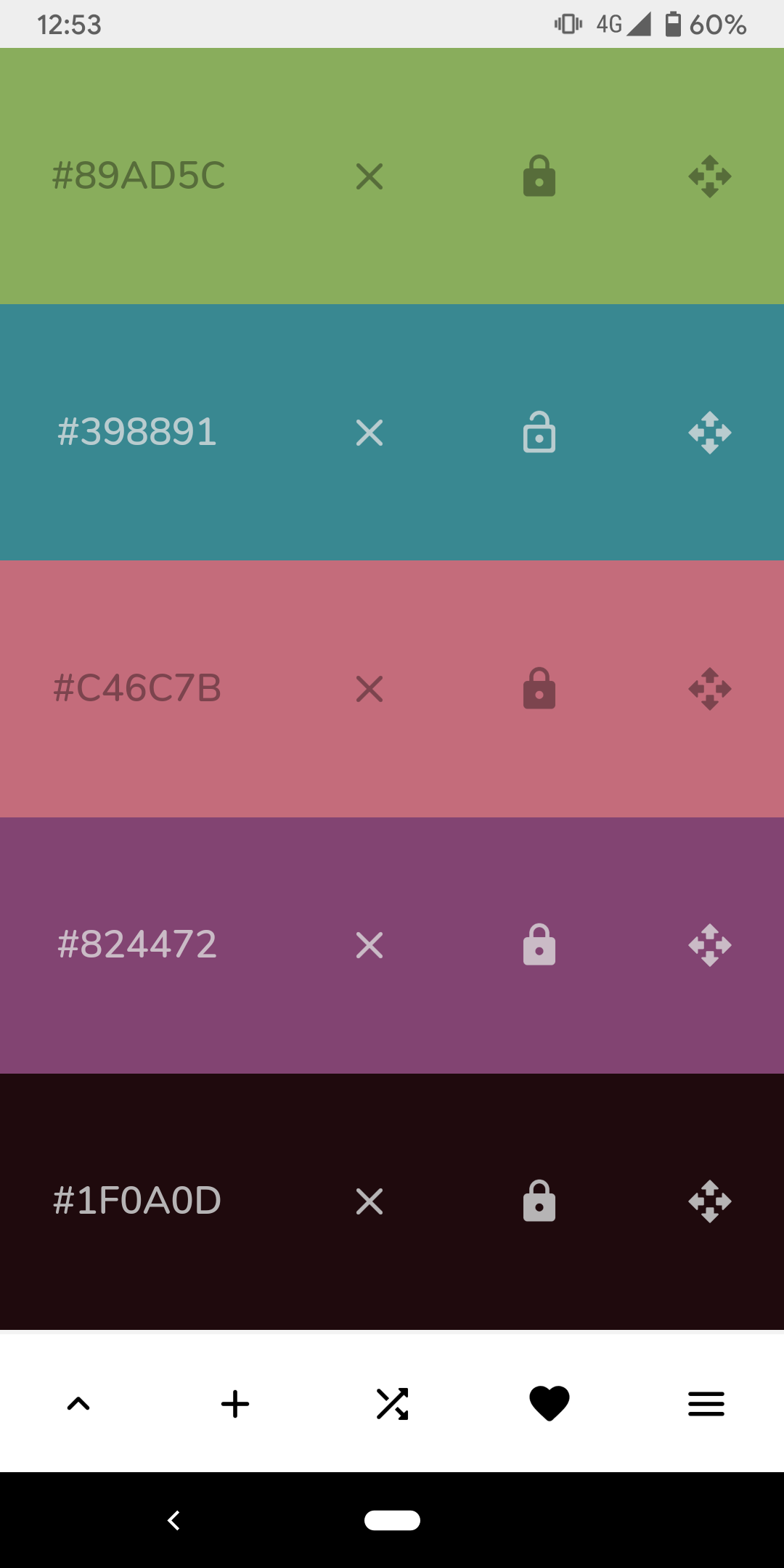 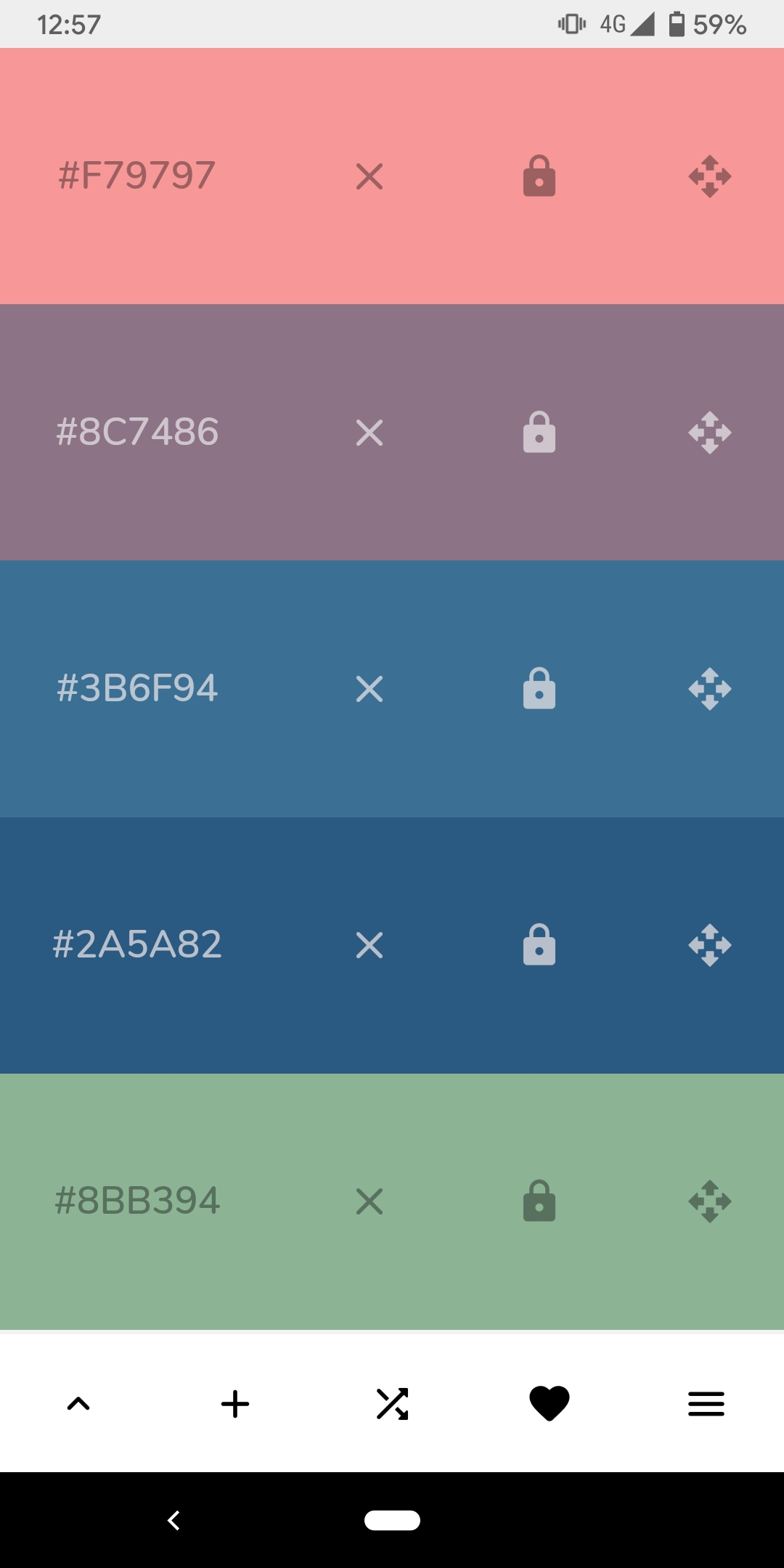 ‘Zoom in’ on day view to show less activities on one screenUse less images for the now-next screenUse a plain background3rd colour paletteResearch way to do admin view side (inputting schedule)18/11/19Design Night 2:Final mockups and designs https://xd.adobe.com/spec/fb31c3c5-a32d-4af0-629a-1598ddf21e85-8d00/(See ‘Screens’ section)22/11/19Meeting 3:Scope of what is possible to have completed by the end of the weekendMVP, user stories, features list and prioritisation of features (see Appendix 4. Scope)23/11/19 - 24/11/19TOM: Ballarat Day 1 and 2Narrowed down and focused on screens that Natalie will utilise (Now-Next screen, Daily Schedule screen)See version 1.1 of this product file for what was completed by the end of 24/11/19